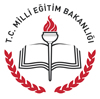 T.C.KONYA VALİLİĞİ 
Akşehir Engili Hasan Doğan Ortaokulu Müdürlüğü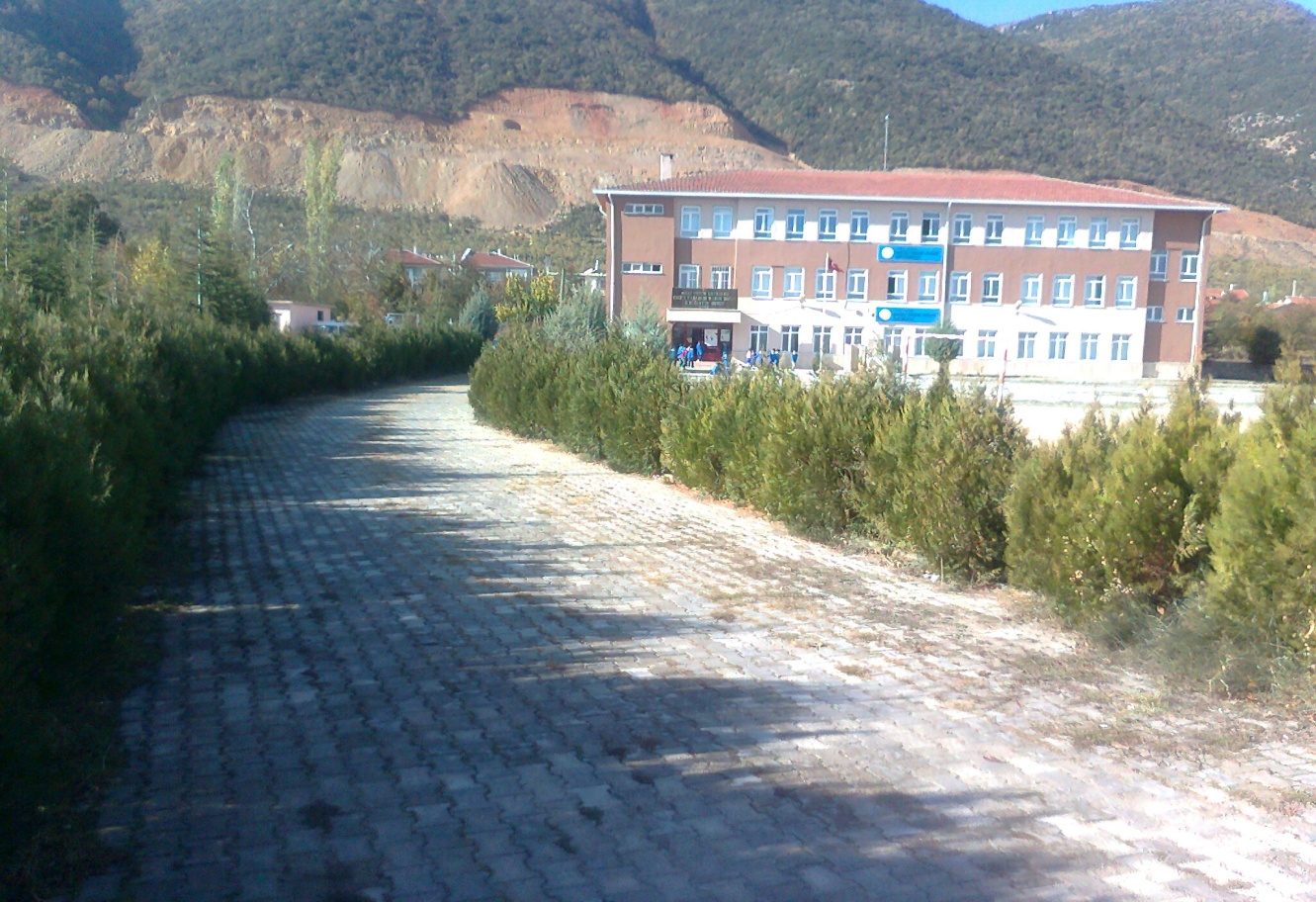 STRATEJİK PLAN2015/2019T.C.KONYA VALİLİĞİ 
Akşehir Engili Hasan Doğan Ortaokulu MüdürlüğüSTRATEJİK PLAN2015/2019AKŞEHİR/2015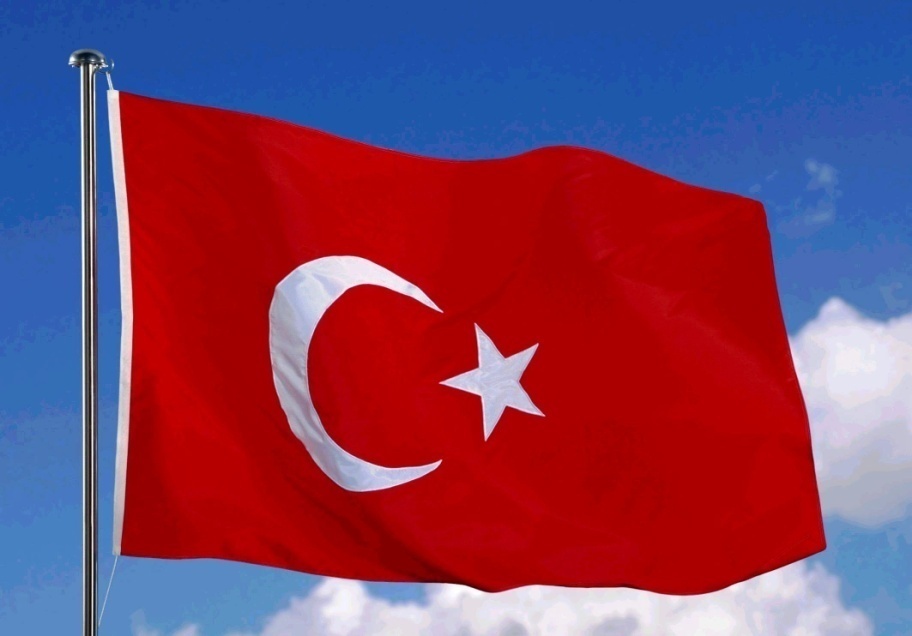 İSTİKLAL MARŞIKorkma, sönmez bu şafaklarda yüzen al sancak;
Sönmeden yurdumun üstünde tüten en son ocak.O benim milletimin yıldızıdır, parlayacak;
O benimdir, o benim milletimindir ancak. Çatma, kurban olayım, çehreni ey nazlı hilal!
Kahraman ırkıma bir gül! Ne bu şiddet, bu celâl?
Sana olmaz dökülen kanlarımız sonra helâl...
Hakkıdır, Hakk'a tapan, milletimin istiklâl!

Ben ezelden beridir hür yaşadım, hür yaşarım.
Hangi çılgın bana zincir vuracakmış? Şaşarım!
Kükremiş sel gibiyim, bendimi çiğner, aşarım.
Yırtarım dağları, enginlere sığmam, taşarım.

Garbın âfâkını sarmışsa çelik zırhlı duvar,
Benim iman dolu göğsüm gibi serhaddim var.
Ulusun, korkma! Nasıl böyle bir imanı boğar,
'Medeniyet!' dediğin tek dişi kalmış canavar?

Arkadaş! Yurduma alçakları uğratma, sakın.
Siper et gövdeni, dursun bu hayâsızca akın.
Doğacaktır sana va'dettiği günler Hakk'ın...
Kim bilir, belki yarın, belki yarından da yakın.Bastığın yerleri "toprak!" diyerek geçme, tanı:Düşün altındaki binlerce kefensiz yatanı.
Sen şehit oğlusun, incitme, yazıktır, atanı:
Verme, dünyaları alsan da, bu cennet vatanı.

Kim bu cennet vatanın uğruna olmaz ki fedâ?
Şühedâ fışkıracak toprağı sıksan, şühedâ!
Cânı, cânânı, bütün varımı alsın da Huda,
Etmesin tek vatanımdan beni dünyada cüdâ.

Ruhumun senden, İlâhi, şudur ancak emeli:
Değmesin mabedimin göğsüne nâmahrem eli.
Bu ezanlar-ki şahadetleri dinin temeli-
Ebedî yurdumun üstünde benim inlemeli.

O zaman vecd ile bin secde eder -varsa- taşım,
Her cerîhamdan, İlâhi, boşanıp kanlı yaşım,
Fışkırır  ruh-ı mücerred gibi yerden na'şım;
O zaman yükselerek arşa değer belki başım.

Dalgalan sen de şafaklar gibi ey şanlı hilâl!
Olsun artık dökülen kanlarımın hepsi helâl.
Ebediyen sana yok, ırkıma yok izmihlâl:
Hakkıdır, hür yaşamış, bayrağımın hürriyet;
Hakkıdır, Hakk'a tapan milletimin istiklâl! Mehmet Âkif Ersoy 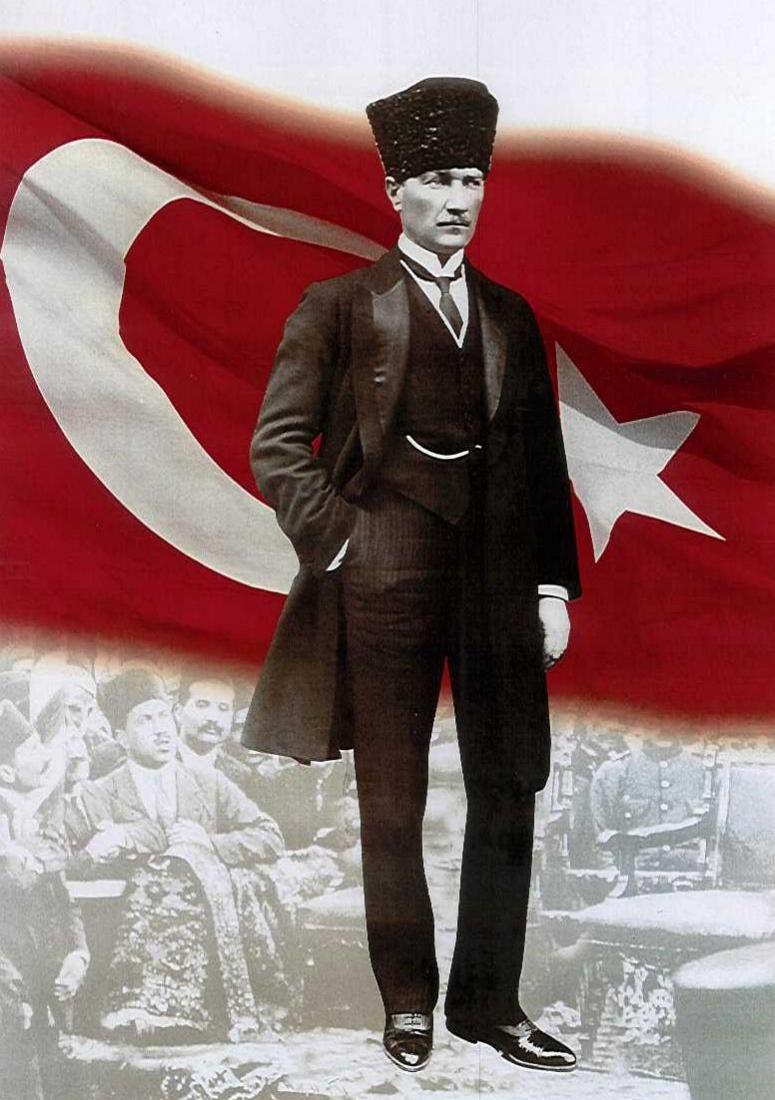 AKŞEHİR İLÇE HARİTASI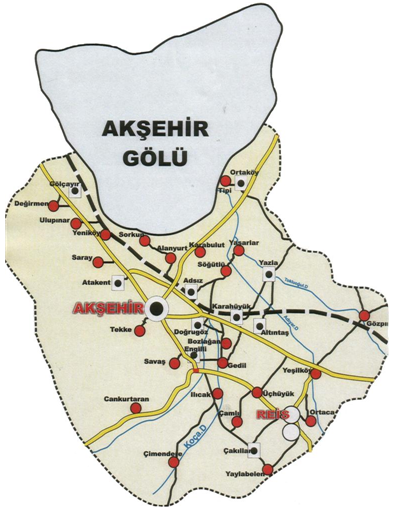 KONYA İL HARİTASI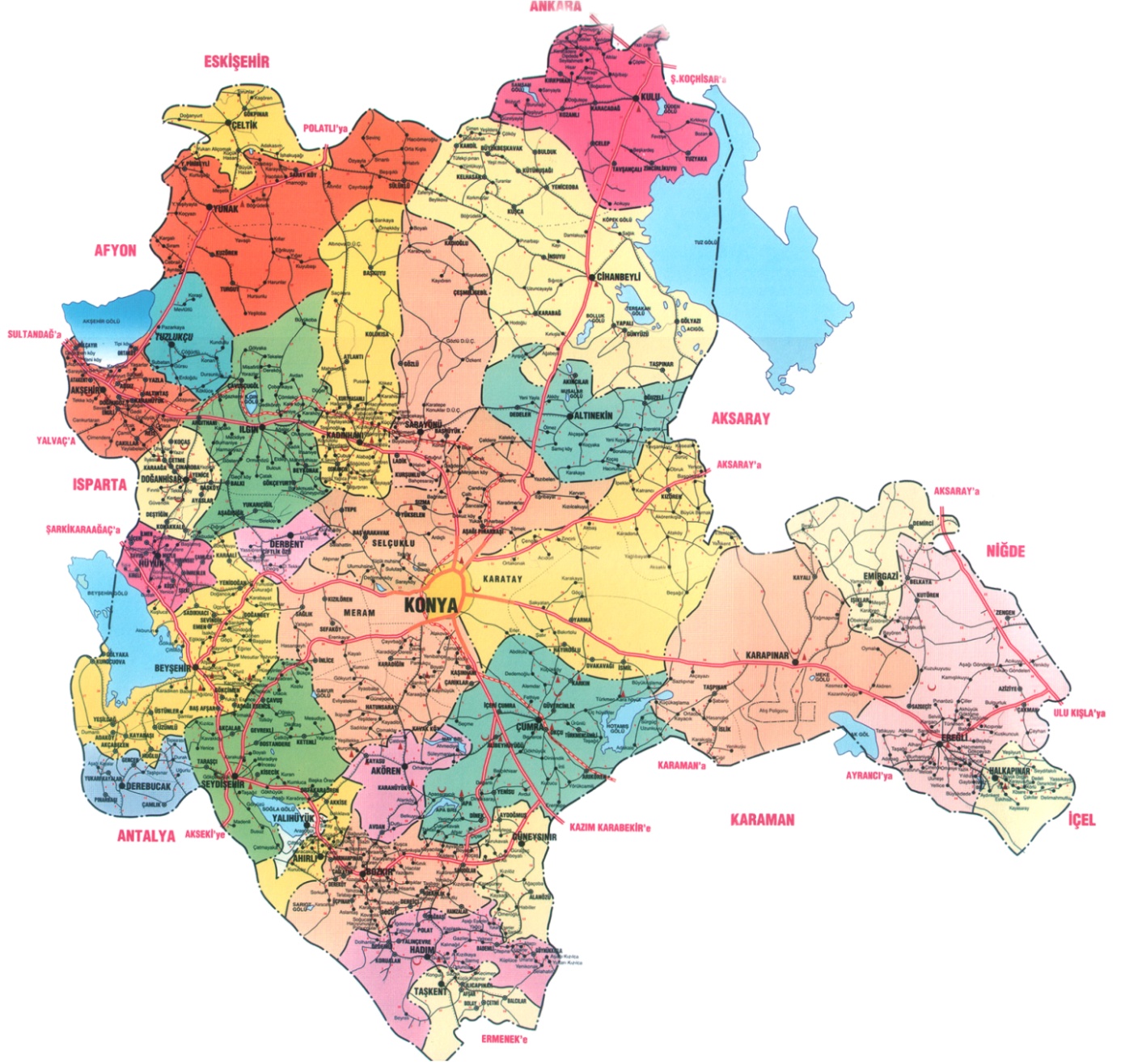 OKUL HARİTASI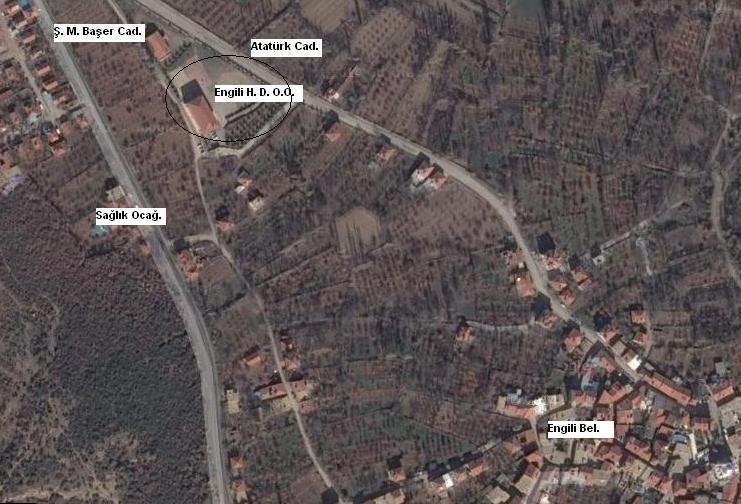 OKUL İLETİŞİM BİLGİLERİ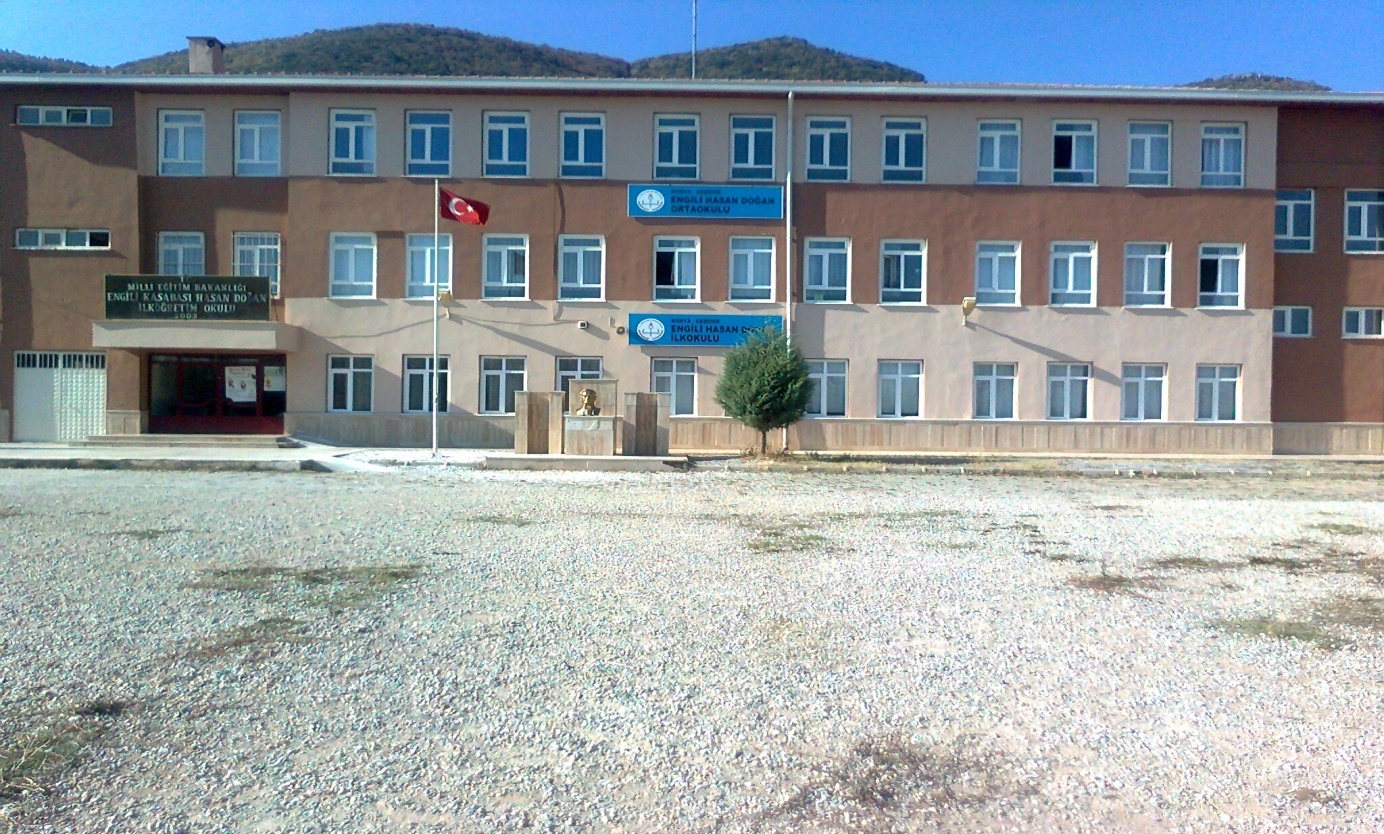 STRATEJİK PLAN ÜST KURULU VE STRATEJİK PLAN EKİBİ  İÇİNDEKİLERTABLO VE ŞEKİLLERBütünleştirici Eğitim (Kaynaştırma Eğitimi): Özel eğitime ihtiyacı olan bireylerin eğitimlerini, destek eğitim hizmetleri de sağlanarak akranlarıyla birlikte resmî veya özel örgün ve yaygın eğitim kurumlarında sürdürmeleri esasına dayanan özel eğitim uygulamalarıdır.Destek Eğitim Odası: Okul ve kurumlarda, yetersizliği olmayan, akranlarıyla birlikte aynı sınıfta eğitimlerine devam eden özel eğitime ihtiyacı olan öğrenciler ile üstün yetenekli öğrenciler için özel araç-gereçler ile eğitim materyalleri sağlanarak özel eğitim desteği verilmesi amacıyla açılan odaları ifade eder.Devamsızlık: Öğrencilerin özürlü ya da özürsüz olarak okulda bulunmama durumunu ifade eder.Eğitim ve Öğretimden Erken Ayrılma: Avrupa Topluluğu İstatistik Ofisinin (Eurostat) yayınladığı ve hane halkı araştırmasına göre 18-24 yaş aralığındaki kişilerden en fazla ortaokul mezunu olan ve daha üst bir eğitim kademesinde kayı₺ı olmayanların ilgili çağ nüfusuna oranı olarak ifade edilen göstergedir.Öğretmenlik Mesleği Genel ve Özel Alan Yeterlilikleri: Öğretmenlik mesleğini etkili ve verimli biçimde yerine getirebilmek için sahip olunması gereken genel bilgi, beceri ve tutumlar ile alanlara özgü olarak sahip olunması gereken bilgi, beceri ve tutumlardır.Örgün Eğitim Dışına Çıkma: Ölüm ve yurt dışına çıkma haricindeki nedenlerin herhangi birisine bağlı olarak örgün eğitim kurumlarından ilişik kesilmesi durumunu ifade etmektedir.Örgün Eğitim: Belirli yaş grubundaki ve aynı seviyedeki bireylere, amaca göre hazırlanmış programlarla, okul çatısı altında düzenli olarak yapılan eğitimdir. Örgün eğitim; okul öncesi,Özel Eğitime İhtiyacı Olan Bireyler (Özel Eğitim Gerektiren Birey): Çeşitli nedenlerle, bireysel özellikleri ve eğitim yeterlilikleri açısından akranlarından beklenilen düzeyden anlamlı farklılık gösteren bireyi ifade eder.Özel Politika veya Uygulama Gerektiren Gruplar (Dezavantajlı Gruplar): Diğer gruplara göre eğitiminde ve istihdamında daha fazla güçlük çekilen kadınlar, gençler, uzun süreli işsizler, engelliler gibi bireylerin oluşturduğu grupları ifade eder.Özel Yetenekli Bireyler: Zeka, üretici düşünce, sanat, liderlik kapasitesi, motivasyon ve özel akademik alanlarda yaşı₺arına göre daha yüksek düzeyde performans gösteren bireyi ifade eder.Z-kitap: İçeriklerin pekiştirici şekilde hazırlanmış interaktif uygulamalar, videolar, oyunlar ve metinsel zenginleştirmeler ile dijital versiyonlar aracılığıyla sunulduğu kitaplardır.Zorunlu Eğitim: Dört yıl süreli ve zorunlu ilkokullar ile dört yıl süreli, zorunlu ve farklı programlar arasında tercihe imkân veren ortaokullar ve imam-hatip ortaokullarından oluşan ilköğretim ile ilköğretime dayalı, dört yıllık zorunlu, örgün veya yaygın öğrenim veren genel, meslekî ve teknik öğretim kademelerinden oluşan eğitim sürecini ifade eder.SUNUŞ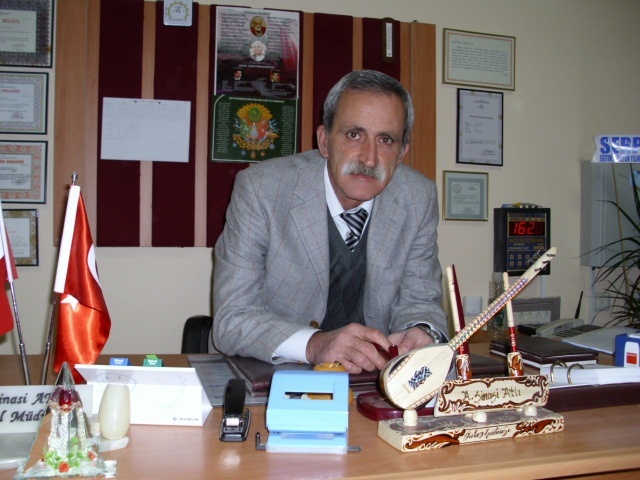 Geçmişten günümüze gelirken var olan yaratıcılığın getirdiği teknolojik ve sosyal anlamda gelişmişliğin ulaştığı hız, artık kaçınılmazları da önümüze sererek kendini göstermektedir. Güçlü ekonomik ve sosyal yapı, güçlü bir ülke olmanın ve tüm değişikliklerde dimdik ayakta durabilmenin kaçınılmazlığı da oldukça büyük önem taşımaktadır. Gelişen ve sürekliliği izlenebilen, bilgi ve planlama temellerine dayanan güçlü bir yaşam standardı ve ekonomik yapı; stratejik amaçlar, hedefler ve planlanmış zaman diliminde gerçekleşecek uygulama faaliyetleri ile (STRATEJİK PLAN) oluşabilmektedir.   Kalite kültürü oluşturmak için eğitim ve öğretim başta olmak üzere insan kaynakları ve kurumsallaşma, sosyal faaliyetler,  alt yapı, toplumla ilişkiler ve kurumlar arası ı ilişkileri kapsayan 2015- 2019 stratejik planı hazırlanmıştır.Stratejik Plan' da belirlenen hedeflerimizi ne ölçüde gerçekleştirdiğimiz, plan dönemi içindeki her yılsonunda gözden geçirilecek ve gereken revizyonlar yapılacaktır.Engili Hasan Doğan Ortaokulu Stratejik Planı (2015-2019)’te belirtilen amaç ve hedeflere ulaşmamızın Okulumuzun gelişme ve kurumsallaşma süreçlerine önemli katkılar sağlayacağına inanmaktayız.           Planın hazırlanmasında emeği geçen Strateji Yönetim Ekibi’ne ve uygulanmasında yardımı olacak öğretmen, öğrenci ve velilerimize teşekkür ederim.                                                                                                          A.Şinasi ATLIEngili Hasan Doğan Ortaokulu MüdürüGİRİŞEngili Hasan Doğan Ortaokulu Stratejik Planına (2015–2019) Okul Aile Birliği genel kurul toplantısında , okul aile birliği yönetim kurulu  tarafından ,okulumuzun çok amaçlı salonunda, çalışma ve yol haritası belirlendikten sonra , stratejik plan çalışmalarını izlemek üzere, stratejik plan üst kurul ekibi belirlendi  ve stratejik plan çalışmalarını yürütmek üzere  7 kişilik stratejik plan ekibi  seçilerek , süreç başlatılmıştır. Stratejik Plan Ekibi , hazırlanan anket formlarında yer alan sorular katılımcılara yöneltilmiş ve elde edilen veriler birleştirilerek paydaş görüşleri oluşturulmuştur. Bu bilgilendirme ve değerlendirme toplantılarında yapılan anketler ve hedef kitleye yöneltilen sorularla mevcut durum ile ilgili veriler toplanmış ve çalışma yöntemlerinin planlanması bütçelendirilmesi ile ilgili ön çalışmalar yapılmıştır.Stratejik planlama konusunda gerçekleştirilen toplantılarda okul müdürü, müdür yardımcısı, öğretmenler başta olmak üzere geniş bir paydaş katılımı sağlanmıştır. Toplantılarda stratejik planı hazırlama yasal nedenleri ve amaçları hakkındaki bilgilendirme, stratejik plan öğeleri ve planlama aşamalarına ilişkin konularda bilgiler alınmıştır.Stratejilerin Belirlenmesi;Stratejik planlama ekibi tarafından, tüm iç ve dış paydaşların görüş ve önerileri bilimsel yöntemlerle analiz edilerek planlı bir çalışmayla stratejik plan hazırlanmıştır. Bu çalışmalarda izlenen adımlar;              1.Kurumun var oluş nedeni (misyon), ulaşmak istenilen nokta  (vizyon) belirlenip okulumuzun tüm paydaşlarının görüşleri ve önerileri alındıktan sonra vizyona ulaşmak için gerekli olan stratejik amaçlar belirlendi. Stratejik amaçlar;    a. Okul içinde ve faaliyetlerimiz kapsamında iyileştirilmesi, korunması veya önlem alınması gereken alanlarla ilgili olan stratejik amaçlar,    b. Okul içinde ve faaliyetler kapsamında yapılması düşünülen yenilikler ve atılımlarla ilgili olan stratejik amaçlar,    c. Yasalar kapsamında yapmak zorunda olduğumuz faaliyetlere ilişkin stratejik amaçlar olarak da ele alındı.2. Stratejik amaçların gerçekleştirilebilmesi için hedefler konuldu. Hedefler stratejik amaçla ilgili olarak belirlendi. Hedeflerin özellikli, ölçülebilir, ulaşılabilir, gerçekçi, zaman bağlı, sonuca odaklı, açık ve anlaşılabilir olmasına özen gösterildi. 3. Hedeflere uygun belli bir amaca ve hedefe yönelen, başlı başına bir bütünlük oluşturan,  yönetilebilir, maliyetlendirilebilir faaliyetler belirlendi. Her bir faaliyet yazılırken; bu faaliyet “amacımıza ulaştırır mı” sorgulaması yapıldı.4. Faaliyetlerin gerçekleştirilebilmesi için sorumlu ekipler ve zaman belirtildi.5. Faaliyetlerin başarısını ölçmek için performans göstergeleri tanımlandı.6. Strateji, alt hedefler ve faaliyet/projeler belirlenirken yasalar kapsamında yapmak zorunda olunan faaliyetler, paydaşların önerileri, çalışanların önerileri, önümüzdeki dönemde beklenen değişiklikler ,  GZFT (SWOT) çalışması ve PEST analizleri göz önünde bulunduruldu.7. GZFT(SWOT)  çalışmasında ortaya çıkan zayıf yanlar iyileştirilmeye, tehditler bertaraf edilmeye; güçlü yanlar ve fırsatlar değerlendirilerek kurumun faaliyetlerinde fark yaratılmaya çalışıldı; önümüzdeki dönemlerde beklenen değişikliklere göre de önlemler alınmasına özen gösterildi.8. Strateji, Hedef ve Faaliyetler kesinleştikten sonra her bir faaliyet maliyetlendirmesi yapıldı.9. Maliyeti hesaplana her bir faaliyetler için kullanılacak kaynaklar belirtildi.  Maliyeti ve kaynağı hesaplanan her bir faaliyet/projenin toplamları hesaplanarak bütçeler ortaya çıkartıldı.            Yukarıdaki çalışmalar gerçekleştirildikten sonra Engili Hasan Doğan Ortaokulu’nun 2015–2019 dönemi stratejik planına son düzenlemeler yapılarak plan taslağı son halini almıştır. Stratejik planlama ile okulumuzun önümüzdeki yıllarını planlamak gerektiğinin ve geleceği planlamanın en iyi yolunun geçmişe ve bugüne bakmak olduğunu ve planın bu aşamasında bugün içinde bulunduğumuz şartları ve buradan yola çıkarak ulaşmak istediğimiz hedefleri belirlenmesi gerektiğinin ve bu işin zorluğunun farkındaydık.  Biz okul olarak hep değişime ve gelişime açık olmayı, toplam kalite felsefesini benimsemiş bir okul olmayı seçmiştik. Bugün bu ilkeleri tekrar gözden geçirmek yeniden planlamak her şeyi sil baştan tekrar yapmak gerekiyordu ve biz de öyle yaptık. Bunu yaparken takım ruhu ve herkesin katılımını ve bu planın herkesin planı olmasını sağlamaya çalıştık. Hiçbir planın kesin olmadığı ve zamanla gelişeceğine inanarak planımızı sunuyoruz. Saygılarımızla.	Stratejik Planlama EkibiA.PLÂNIN AMACIB.PLÂNIN KAPSAMI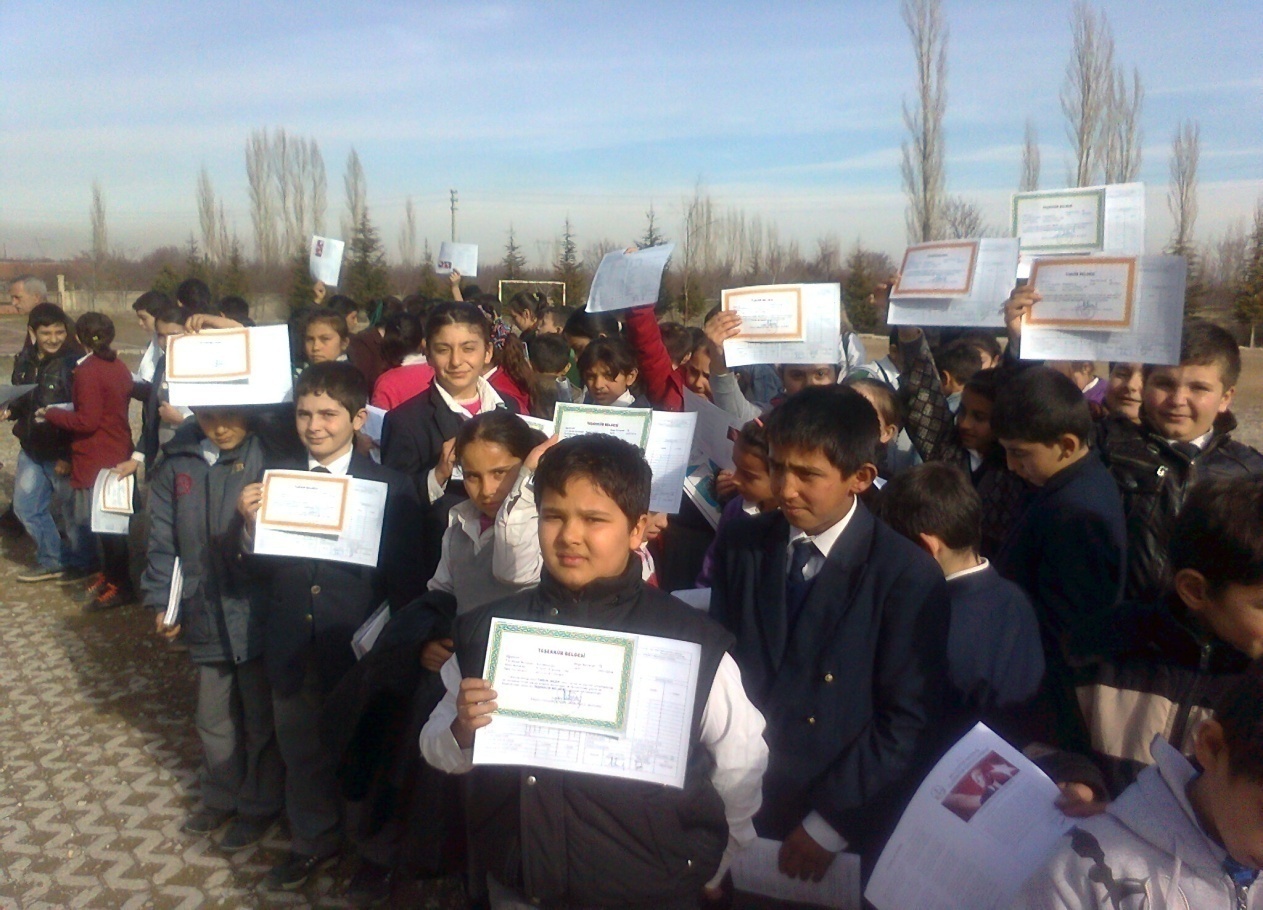 C.STRATEJİK PLÂN YASAL ÇERÇEVE VE ÜST POLİTİKA BELGELERİ10.12.2003 tarih ve 5018 sayılı Kamu Mali Yönetimi ve Kontrol Kanunu’nda yer alan stratejik planlamaya ilişkin hükümler 01.01.2005 tarihinde yürürlüğe girmiştir. 24.12.2005 tarihinde yayımlanan 5436 sayılı Kamu Malî Yönetimi ve Kontrol Kanunu ile Bazı Kanun ve Kanun Hükmünde Kararnamelerde Değişiklik Yapılması Hakkında Kanun ile tüm kamu idarelerinde strateji geliştirme birimleri oluşturulmuştur. Bu birimler, 18.02.2006 tarihinde yayımlanan “Strateji Geliştirme Birimlerinin Çalışma Usul ve Esasları Hakkında Yönetmelik” ile stratejik planlama çalışmalarının koordinasyonu ile görevlendirilmiştir. 5018 sayılı Kanun’da, stratejik plan hazırlamakla yükümlü olacak kamu idarelerinin ve stratejik planlama sürecine ilişkin takvimin tespitine, stratejik planların kalkınma planı ve programlarla ilişkilendirilmesine yönelik usul ve esasların belirlenmesine Devlet Planlama Teşkilatı Müsteşarlığı yetkili kılınmıştır. Bu çerçevede hazırlanan “Kamu İdarelerinde Stratejik Planlamaya İlişkin Usul ve Esaslar Hakkında Yönetmelik” 26.05.2006 tarihli Resmi Gazete’de yayımlanmıştır. Milli Eğitim Bakanlığı 16.06.2006 tarihinde tüm il milli eğitim müdürlüklerine gönderdiği yazı ile strateji geliştirme şubelerinin kurulmasını istemiştir. Milli Eğitim Bakanlığının 16.09.2013 tarihinde yayınladığı 2013/26 sayılı genelge ile stratejik planlama faaliyetleri başlatılmıştır. Aynı genelge ile birim amirlerinin stratejik planlama üst kurulu oluşturmaları istenmiş ve planın hazırlanmasından sorumlu olacakları belirtilmiştir. Stratejik Plan Çalışma Ekiplerinin oluşturulması da yine aynı genelgede istenmektedir.D.STRATEJİK PLANLAMA SÜRECİ          Stratejik Planın Kapsamı: Bu stratejik plan dokümanı Engili Hasan Doğan İlkokulu ve Engili Hasan Doğan Ortaokulu’nun mevcut durum analizi değerlendirmeleri doğrultusunda, 2015-2019 yıllarına dönük stratejik amaçlarını, hedeflerini ve performans göstergelerini kapsamaktadır.          Stratejik Planlama Çalışmaları:          Milli Eğitim Bakanlığı 2015-2019 Stratejik Planı konulu 2013/26 sayılı Genelgesi ve Hazırlık Programı, Konya İl Milli Eğitim Müdürlüğü ve Akşehir İlçe Milli Eğitim Müdürlüğünün ilgi yazıları gereği Ocak ayı içerisinde Stratejik Planlama Çalışmaları kapsamında okul personelimiz içerisinden „‟Stratejik Plan Üst Kurulu” ve “Stratejik Planlama Ekibi” kurulmuştur. Stratejik Plan Üst Kurul ve Stratejik Plan Hazırlama Ekipleri listesi ilgili linkte belirtilen alanlara girilerek kayıt işlemi tamamlanmış ve tamamlanan girişlerle ilgili İlçe Milli Eğitim Müdürlüğümüz Strateji Geliştirme Bölümüne üst yazıyla bilgi verilmiştir.           Stratejik planlama konusunda Mart-Nisan 2014 aylarında arasında Akşehir İlçe Milli Eğitim Müdürlüğümüz Strateji Geliştirme Bölümü tarafından düzenlenen Hizmet içi Eğitim Seminerine Müdür Yardımcısı Yasin KÜÇÜKKARACA ve Öğretmenimiz Bekir GÜNGÖR katılmıştır.Okulumuzun Stratejik Planına (2015-2019) Stratejik Plan Üst Kurulu ve Stratejik Planlama Ekibi tarafından, 18.04.2014 tarihinde okulumuzun toplantı salonunda, çalışma ve yol haritası belirlendikten sonra taslak oluşturularak başlanmıştır. İlçe Milli Eğitim Müdürlüğümüz tarafından gönderilen Stratejik Planlama ile ilgili evraklar Stratejik Planlama ekibimiz tarafından incelenmiştir. Stratejik Planlama süreci hakkında ekip bilgilendirilmiştir.            Önceden hazırlanan anket formlarında yer alan sorular katılımcılara yöneltilmiş ve elde edilen veriler birleştirilerek paydaş görüşleri oluşturulmuştur. Bu bilgilendirme ve değerlendirme toplantılarında yapılan anketler ve hedef kitleye yöneltilen sorularla mevcut durum ile ilgili veriler toplanmıştır.            Stratejilerin Belirlenmesi;            Stratejik planlama ekibi tarafından, tüm iç ve dış paydaşların görüş ve önerileri bilimsel yöntemlerle analiz edilerek planlı bir çalışmayla stratejik plan hazırlanmıştır.            Bu çalışmalarda izlenen adımlar; 1. Okulun var oluş nedeni (misyon), ulaşmak istenilen nokta (vizyon) belirlenip okulumuzun tüm paydaşlarının görüşleri ve önerileri alındıktan sonra da vizyona ulaşmak için gerekli olan stratejik amaçlar belirlendi. Stratejik amaçlar; a. Okul içinde ve faaliyetlerimiz kapsamında iyileştirilmesi, korunması veya önlem alınması gereken alanlarla ilgili olan stratejik amaçlar, b. Okul içinde ve faaliyetlerc. Yasalar kapsamında yapmak zorunda olduğumuz faaliyetlere ilişkin stratejik amaçlar olarak da ele alındı. 2. Stratejik amaçların gerçekleştirilebilmesi için hedefler konuldu. Hedefler stratejik amaçla ilgili olarak belirlendi. Hedeflerin spesifik, ölçülebilir, ulaşılabilir, gerçekçi, zaman bağlı, sonuca odaklı, açık ve anlaşılabilir olmasına özen gösterildi. 3. Hedeflere uygun belli bir amaca ve hedefe yönelen, başlı başına bir bütünlük oluşturan, yönetilebilir, maliyetlendirilebilir faaliyetler belirlendi. Her bir faaliyet yazılırken; bu faaliyet “amacımıza ulaştırır mı” sorgulaması yapıldı. 4. Hedeflerin/faaliyetlerin gerçekleştirilebilmesi için sorumlu ekipler ve zaman belirtildi. 5. Faaliyetlerin başarısını ölçmek için performans göstergeleri tanımlandı. 6. Strateji, alt hedefler ve faaliyet/projeler belirlenirken yasalar kapsamında yapmak zorunda olunan faaliyetler, paydaşların önerileri, çalışanların önerileri, önümüzdeki dönemde beklenen değişiklikler ve GZFT (SWOT) çalışması göz önünde bulunduruldu. 7. GZFT çalışmasında ortaya çıkan zayıf yanlar iyileştirilmeye, tehditler bertaraf edilmeye; güçlü yanlar ve fırsatlar değerlendirilerek kurumun faaliyetlerinde fark yaratılmaya çalışıldı; önümüzdeki dönemlerde beklenen değişikliklere göre de önlemler alınmasına özen gösterildi. 8. Strateji, Hedef ve Faaliyetler kesinleştikten sonra her bir faaliyet maliyetlendirilmesi yapıldı. Maliyeti hesaplanan her bir faaliyetler için kullanılacak kaynaklar belirtildi. Maliyeti ve kaynağı hesaplanan her bir faaliyet/projenin toplamları hesaplanarak bütçeler ortaya çıkartıldı.            Çalışmalar gerçekleştirildikten sonra okulumuzun 2015-2019 dönemi stratejik planına son halini vermek üzere İlçe Milli Eğitim Müdürlüğümüz Strateji Geliştirme Bölümüne resmi yazıyla gönderilerek görüş istenmiştir. Görüşleri doğrultusunda son düzenlemeler yapılarak plan taslağı son halini almış ve onaya sunulmuştur.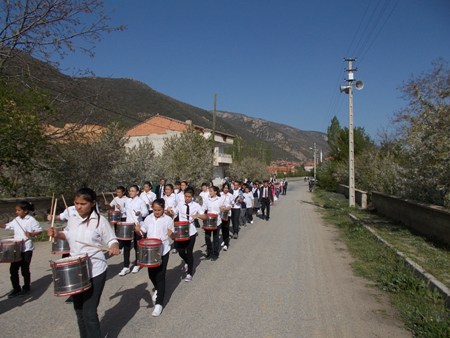 2.DURUM ANALİZİ2.1.1.Okulumuzun TarihçesiOkulumuz, ilk defa 1927 yılında devlet tarafından köy içinde yaptırılan 2 derslikli bir okulda eğitim ve öğretime başlamıştır. 	Zamanla okul yetersiz kaldığı için köylüler tarafından Doğanhisar Yolu ile Eski Isparta yolunun kesiştiği yerdeki köy mezarlığına bitişik  karelik arsa üzerine 1945 yılında 1 derslik ve öğretmen lojmanı olarak kerpiçten yaptırılmıştır.Her iki okulda da eğitim öğretim devam ederken yine okulun yetersiz kalması nedeniyle mezarlığın yanındaki arsaya devlet tarafından 1984 yılında 2 derslikli ek bir bina daha yapılmıştır.1989 yılında devlet vatandaş işbirliği ile binada tadilat yapılarak köyün içindeki bina yıkılmış mezarlığın yanındaki bina da 5 dersliğe dönüştürülmüştür.Okulumuzun 2. kademesi Akşehir’e taşınmakta iken 2000- 2001 eğitim - öğretim yılında eski lojmanları dersliğe dönüştürerek 2.kademe (6,7,8) yi de okul bünyesinde açmıştır. Ayrıca okulumuzda yer olmadığı için anasınıfını da Engili Belediyesi binasında açmıştır.1945 yılında yapılan kerpiç bina defalarca onarım görmesine rağmen kullanılması tehlikeli duruma gelmiştir. Eylül  de Engili Belediyesi, Engili’li İş Adamı Hasan DOĞAN ve halkın katkılarıyla okulumuzun şu an bulunduğu belediyenin arsasına yeni bir bina yapımına başlanır ve bir kısmı yapıldıktan sonra özel idareye devredilir. Özel İdare 10 derslikli yeni binayı Nisan 2003 yılında teslim eder. Okulumuza yapımındaki Katkılarından dolayı iş adamı Hasan DOĞAN’ ın adı verilir, Ekim 2003 tarihinden itibaren okulumuzun adı Engili Hasan Doğan ilköğretim okulu olarak değiştirilir. 	Okul binamız  kare üzerine inşa edilmiş olup iki katlıdır, toplam alanı  karedir.8 derslik,1 Ana Sınıfı,1 Bilgi Teknolojisi Sınıfı,1 teknoloji Tasarım Sınıfı,1Çok Amaçlı Salonu, 1Kütüphane,1 Öğretmenler odası,1 Araç Gereç Odası, 1 Fen ve Teknoloji Laboratuarı, 1 Müdür Yardımcısı Odası,1 Müdür Odası ve1 Hizmetli Odası bulunmaktadır. Ayrıca okul bahçesinde  voleybol, basketbol ve futbol sahası kurulmuştur.             2012-2013 Eğitim-Öğretim yılında 4+4+4 12 yıllık zorunlu  eğitime geçilmesiyle birlikte “Engili Hasan Doğan İlkokulu ”  ve “Engili Hasan Doğan Ortaokulu ” adıyla aynı binada iki okul eğitim-öğretime devam etmektedir.Engili Hasan Doğan İlkokulu Birleştirilmiş Sınıf uygulamasına geçmiştir.	Engili Hasan Doğan Ortaokulu 2014-2015 Eğitim Öğretim yılında 48 öğrenci 4 öğretmen 2 idareci ile eğitim öğretime devam etmektedir.2.1.2.Mevzuat Analizi2.1.3. Faaliyet Alanı – Ürün Hizmet             2.1.4 Paydaş Analizi             Engili Hasan Doğan Ortaokulu Stratejik Planlama Ekibi olarak planımızın hazırlanması aşamasında katılımcı bir yapı oluşturmak için ilgili tarafların görüşlerinin alınması ve plana dahil edilmesi gerekli görülmüş ve bu amaçla paydaş analizi çalışması yapılmıştır. Ekibimiz tarafından iç ve dış paydaşlar belirlenmiş, bunların önceliklerinin tespiti yapılmıştır.              Paydaş görüş ve beklentileri SWOT (GZFT)Analizi Formu, Çalışan Memnuniyeti Anketi, Öğrenci Memnuniyeti Anketi, Veli Anketi Formu kullanılmaktadır. Aynı zamanda öğretmenler kurulu toplantıları, Zümre toplantıları gibi toplantılarla görüş ve beklentiler tutanakla tespit edilmekte Okulumuz bünyesinde değerlendirilmektedir. İç Paydaşlar a. Öğrenciler: Hizmetin sunulduğu paydaşlardır. b. Öğretmenler: Eğitim-öğretim hizmeti veren personellerdir. c.Okul İdaresi: Okulun her türlü yönetim ve idari işlerini yaparlar. d. Yardımcı Personel: Okulun temizlik, güvenlik, onarım-bakım vb. yardımcı hizmetlerini yürüten görevli personeldir. e. Okul Aile Birliği: Okulun tedarikçisi konumunda olup, okulun lojistik yönden destekçisi ve işleticisi görevi vardır. Dış Paydaşlar a. Veliler: Okullara maddi ve manevi destek sağlayabilme kapasitesi bulunur. Aynı zamanda uyumlu işbirliği içinde olunması gereken kesimdir. b.İlçe Milli Eğitim Müdürlüğü: Milli Eğitim Bakanlığının ürettiği politikaları uygulayan ve okulun bağlı olduğu mercidir. c.Akşehir  Kaymakamlığı: Onay Makamıdır.d. İl Milli Eğitim Müdürlüğü: Milli Eğitim Bakanlığının ürettiği politikaları uygulayan ve okulun bağlı olduğu İlçe Milli Eğitim Müdürlüğünün bağlı bulunduğu mercidir. e.Konya Valiliği: Onay Makamıdır. f. Milli Eğitim Bakanlığı: Milli Eğitim politikaları üretilmektedir, Genel Bütçe merkezden alınmaktadır, emir-komuta zincirinde kurumun en üstü konumundadır. g Akşehir  Belediyesi  Eğitim hizmetin lojistik destekçileri olmaları beklenir. ı. Engili  Mahalle Muhtarlığı: Eğitim hizmetin lojistik destekçileri olmaları beklenir. i Aile Hekimliği: Okul sağlığı açısından işbirlikçi ve destekçi konumundadırlar. k.Jandarma Güçleri: Okul güvenliği açısından işbirlikçi ve destekçi konumundadırlar.Tablo 1. Paydaş Analizi Tablo 2. Paydaş MatrisiTablo 4.Paydaş Listesi2.2. KURUM ANALİZİ Şekil 1.Okulun Teşkilat Şeması2.3 KURUL VE KOMİSYONLAROkul Aile Birliği:  Okul ile aile arasında bütünleşmeyi gerçekleştirmek, veli ile okul arasında iletişimi ve iş birliğini sağlamak, eğitim ve öğretimi geliştirici faaliyetleri desteklemek, okulun ve maddi imkânlardan yoksun öğrencilerin eğitim ve öğretimle ilgili zorunlu ihtiyaçlarını karşılamak üzere okullar bünyesinde tüzel kişiliği haiz olmayan birliktir.Öğretmenler Kurulu: Öğretmenler kurulu, okul müdürünün başkanlığında varsa müdür başyardımcısı ve müdür yardımcıları ile öğretmenlerden oluşur. Müdürün bulunmadığı zamanlarda öğretmenler kuruluna varsa müdür başyardımcısı, yoksa görevlendireceği müdür yardımcılarından biri başkanlık eder.Sosyal Etkinlikler Kurulu: Sosyal etkinlikler kapsamındaki öğrenci kulübü ve toplum hizmeti faaliyetlerini koordine etmek amacıyla oluşturulan kuruldur. Müdürün görevlendireceği bir müdür yardımcısının başkanlığında danışman öğretmenlerin aralarından seçecekleri bir danışman öğretmen, kulüp temsilcilerinin aralarından seçecekleri üç öğrenci ile okul-aile birliğini temsilen iki veliden oluşur.Zümre Öğretmenler Kurulu: Okul öncesi eğitim kurumlarında okul öncesi eğitimi öğretmenlerinden, ilkokullarda aynı sınıfı okutan sınıf öğretmenleri ve varsa alan öğretmenlerinden, ortaokul ve imam-hatip ortaokullarında ise aynı alanın öğretmenlerinden oluşur.Şube Öğretmenler Kurulu: Şube öğretmenler kurulu, ortaokul ve imam-hatip ortaokullarında aynı şubede ders okutan öğretmenler ile okul rehber öğretmeninden oluşur. Kurula, gerek görülürse veliler ile öğrenciler arasından seçilen temsilciler de çağrılabilir.Öğrenci Davranışları Değerlendirme Kurulu:  Okul düzenini sağlamak üzere okul yönetimi, öğretmen, okulun diğer personeli, öğrenci ve veli tarafından getirilen olumlu veya olumsuz davranış ve uygulamalara ilişkin önerileri görüşmek üzere oluşturulan kuruldur.Web Yayın Komisyonu: Her türlü web tabanlı proje ve önerinin hayata geçirilmesinde, yayın usulüne uygun olup olmadığını inceleyen komisyondur.Muayene ve Kabul Komisyonu: Yüklenici tarafından idareye teslim edilen malın veya yapılan işin ihale dokümanında belirtilen şartlara uygun olup olmadığını inceleyen komisyondur.Satın alma Komisyonu : Satın alma komisyonu, ihtiyaç duyulan ilköğretim kurumlarında müdür veya müdür yardımcısının başkanlığında okul müdürlüğünce yapılacak satın alma işlerini düzenlemek ve yürütmek üzere öğretmenler kurulunda seçilecek üç öğretmen ve muhasebeden sorumlu bir memurdan oluşturulur.2.4.OKUL BİNA ANALİZİ Tablo 5.Okul Bilgi Formu
Tablo 7.Okulun Bina ve Donanım DurumuTablo 8. Spor Tesisleri2.5.OKUL PERSONEL ANALİZİTablo 8.Okul Personel DurumuTablo 9.Okulun Personel İhtiyacıTablo 10. Okul Personelinin Hizmet DurumuTablo 11. Okul Yardımcı Personel Durumu2.6. OKULUN ÖĞRENCİ ANALİZİTablo 12. Öğrenci Sayıları                                                       Tablo 13.Öğretmen Başına Düşen Öğrenci SayılarıTablo 14.Derslik Başına Düşen Öğrenci SayılarıTablo 15.Devamsız Öğrenci ve Sınıf Tekrarı Yapan Öğrenci SayılarıTablo 16.Merkezi Sınavlardaki Başarı Durumu2.6. OKUL PERFORMANS ANALİZİTablo 17. Sportif EtkinliklerTablo 18.Sosyal ve Kültürel EtkinliklerTablo 19. Okulun EtkinlikleriTablo 20. Okul Rehberlik HizmetleriTablo 21. Bilişim Teknolojileri Sınıfı Ders Dışı Zamanlarda Kullanım Gün SayısıTablo 22.Okul Kütüphanesi BilgileriTablo 23.Öğrenci Ödül Durumu2.8. MALİ DURUMTablo 24.Okulun Mali DurumuTablo 25.Okulun Gelir-Gider Tablosu  Tablo 26.Okulun Teknolojik Alt Yapısı       2.9. ÇEVRE ANALİZİ 2.9.1 PEST ANALİZİ            Çevre analizinde; okulumuzu etkileyebilecek dışsal değişimler ve eğilimler değerlendirilmiştir. PEST Analizi faktörlerin incelenerek önemli ve hemen harekete geçilmesi gerekenleri tespit etmek ve bu faktörlerin, olumlu veya olumsuz kimleri etkilediğini ortaya çıkarmak için yapılan analizdir. Okulumuzda PEST Analizi, politik(siyasi), ekonomik, sosyal ve teknolojik faktörlerin incelenerek önemli ve hemen harekete geçirilmesi gerekenleri tespit etmek ve bu faktörlerin olumlu (fırsat) veya olumsuz (tehdit) etkilerini ortaya çıkarmak için yapılan bir analizdir. Politik, ekonomik, sosyal ve teknolojik değişimlerin sakıncalı(tehdit) taraflarından korunmak, avantajlı(fırsat) taraflarından yararlanmaya çalışmaktır. Okulumuz politik, ekonomik, sosyal ve teknolojik alanlardaki çevre değişkenlerini değerlendirmiş, bu değişkenlerin okulun gelişimine nasıl katkı sağlayacağını ya da okul gelişimini nasıl engelleyeceğini belirlenmiştir. Bu değişkenlerden okulumuzun gelişimine katkı sağlayacak olanlar bir fırsat olarak değerlendirilmiştir. Bunun yanı sıra okul gelişimini engelleyebilecek olan değişkenler ise tehdit olarak alınmış ve planlama yapılırken bu tehditler göz önünde bulundurulmuştur. Sosyal faktörler çevrenin sosyokültürel değerleri ve tutumları ile ilgilidir.             Bu değer ve tutumlar okulumuzun çalışanları ve hizmet sunduğu kesimler açısından önemlidir. Çünkü bu konular örgütün stratejik hedeflerini, amaçlarını etkileyebilir, kurum açısından bir fırsat ya da tehdit oluşturabilir. Sosyal açıdan çevre analizi yapılırken kurumun bulunduğu çevredeki yaşantı biçimi, halkın kültürel düzeyi, toplumsal gelenekler vb. konular dikkate alınmalı, bu konuların kurum açısından bir fırsat mı yoksa tehdit unsuru mu olduğu tespit edilmelidir. Teknolojik alandaki hızlı gelişmeler, telefon, radyo, televizyon ve internet gibi günümüz haberleşme araçları çevrede olup bitenlerden zamanında haberdar olma olanakları yanında, yazılı haberleşmenin ifade güçlüklerini ortadan kaldırmış, hatta birtakım olayları görerek anında izleyebilme olasılığını gerçekleştirmiş bulunmaktadır.              Herhangi bir haber, mesaj veya önemli bir olay, dünyanın herhangi bir yerine vakit geçirmeksizin çok çabuk ulaşmakta; dünyanın herhangi bir yerinden başka bir yere bilgi ve deneyim transferi gerçekleştirilebilmektedir. Bu durum bilimsel, teknik ve düşünsel alanlarda meydana gelen gelişmelerin iyi veya kötü sonuçlarıyla bütün dünyaya yayılmasını sağlamaktadır. Böylece, dünyada kişiler arası ilişkilerde olduğu kadar, grup ve uluslararası ilişkilerde de sosyokültürel yönden hızlı değişimler meydana gelmektedir. Bilimsel, teknik ve düşünsel değişimler, eğitim ve öğretim alanındaki sistem ve yöntemleri de temelinden değişime zorlamaktadır.2.9.2 GZFT ANALİZİ (SWOT ANALİZİ)             Okulumuzun performansını etkileyecek iç ve dış stratejik konuları belirlemek ve bunları yönetebilmek amacıyla gerçekleştirilen durum analizi çalışması kapsamında Stratejik Planlama Ekibi tarafından GZFT Analizi yapılmıştır. İç paydaşlarla çalıştay tekniği ile iki aşamada gerçekleştirilen çalışmalar, dış paydaş mülakatları kapsamında elde edilen görüş ve öneriler ve Stratejik Planlama Ekibi tarafından GZFT Analizine temel girdiyi sağlamıştır. Paydaşlarla yapılan çalışmalar ile Stratejik Planlama Ekibi tarafından gerçekleştirilen diğer analizlerin birleştirilmesi neticesinde okulumuzun güçlü ve zayıf yanları, fırsat ve tehditlerini içeren uzun bir liste oluşturulmuştur. Analiz çerçevesinde ortaya konacak stratejik konuların daha gerçekçi ve ulaşılabilir bir çerçevede ele alınması amacıyla GZFT analizinde bir önceliklendirme yapılması kararlaştırılmıştır. Önceliklendirmede; bir yandan analizde yer alan hususların ağırlıklandırılması, diğer yandan Stratejik Planlama Ekibinin bilgi birikimi ve tecrübesi ışığında konuların önem derecesine göre sıralanması yöntemleri uygulanmıştır.                Fırsatlar, okulumuzun kontrolü dışında gerçekleşen ve okulumuza avantaj sağlaması muhtemel olan etkenler ya da durumlardır. Tehditler ise, okulumuzun kontrolü dışında gerçekleşen, olumsuz etkilerinin engellenmesi veya sınırlandırılması gereken unsurlardır.               Çevre analizinde; okulumuzu etkileyebilecek dışsal değişimler ve eğilimler değerlendirilmiştir.2.9.3 TOWS MATRİSİ2.8.3.1.  GF Stratejileri2.8.3.2. ZF Stratejileri2.8.3.3. ZT Stratejileri 2.9.3.4.  GT Stratejileri3.1.MİSYONUMUZ3.2.VİZYONUMUZ3.3. İLKE VE DEĞERLERİMİZ1- Önce sevgi.2-Bütün çalışmalarımızın temeli öğrencilerimizdir. Öğrencilerimize birey olarak saygı   duyulur. Öğrenci ve öğretmen arasında sevgi – saygı bağının gün geçtikçe geliştirilmesi, herkesin ortak hedefleri arasındadır. 3-“Ben” değil “biz” duygusunun hakim olduğu ortam ve anlayışın gereğine inanırız. 4-Öğrencilerin öğrenmeyi öğrenmesi ilk önceliktir. 5-Kendini tanıyan, araştıran ve sorgulayan bireyler yetiştiririz.6-Türkçe’ nin güzel konuşulması ve yazılması ortak değerimizdir. 7-Okul – veli  iş birliği sağlanarak, öğrencilerin okulda kazandığı davranışları hayata geçirebilmeleri için çalışılır. 8-Başarının ekip çalışması, teşvik ve ödüllendirme ile artacağına inanırız. 9-Şikâyet etme ve duyarsız kalmak yerine çözüm üretiriz. 10-Okulumuzun fiziki şartlarının iyi ve gelişmeye elverişli olması ayrıcalığımızdır.11-Okulumuz öğrencilerinin daha iyiye gitmeleri için gereken fedakarlığı yapmak ve bu doğrultuda çalışmak okulumuzun kişiliğini oluşturur.12-Kurumsal ve bireysel gelişmenin “Sürekli Eğitim ve İyileştirme” anlayışının uygulanması sonucu gerçekleşeceğine inanırız ve bu doğrultuda süreci en etkin şekilde planlarız. 13-Biz birbirimizi öğrencilerin, velilerin ve toplumun sürekli gelişen beklentilerine ayak uyduracak şekilde geliştirmek için yüreklendiririz. 14-Öğrencilerimizi Atatürk’ün çağdaş uygarlık düzeyinin üzerine çıkmayı hedeflediği Türkiye idealine ulaşmayı amaç edinen; demokratik, laik, sosyal, bir hukuk devleti olan Türkiye Cumhuriyetinin temel değerlerine ve ülkemizin bölünmez bütünlüğüne inanmış bireyler olarak yetiştirmeyi temel ilke sayarız. 15-Okulumuzun başarılarından söz edilen okul olması ortak beklentimizdir. 3.4.TEMALAR4.ENGİLİ HASAN DOĞAN ORTAOKULU STRATEJİK PLAN MALİYET DURUMUTablo 27. Maliyet TablosuTablo 28. Stratejik Plan Kaynak Tablosu            5.1 İZLEME, DEĞERLENDİRME VE RAPORLAMA              a) İzleme ve Değerlendirmeİzleme, stratejik planın uygulanmasının sistematik olarak takip edilmesi ve raporlanmasıanlamını taşımaktadır. Değerlendirme ise, uygulama sonuçlarının amaç ve hedeflere kıyasla ölçülmesi ve söz konusu amaç ve hedeflerin tutarlılık ve uygunluğunun analizidir. OkulumuzStratejik Planı’nın onaylanarak yürürlüğe girmesiyle birlikte, uygulamasının izleme vedeğerlendirmesi de başlayacaktır. Plan’da yer alan stratejik amaç ve onların altında bulunan stratejik hedeflere ulaşılabilmek için yürütülecek çalışmaların izlenmesi ve değerlendirilmesini zamanında ve etkin bir şekilde yapabilmek amacıyla Okulumuzda Stratejik Plan İzleme ve Değerlendirme Ekibi kurulacaktır. İzleme ve değerlendirme, planda belirtilen performans göstergeleri dikkate alınarak yapılacaktır. Stratejik amaçların ve hedeflerin gerçekleştirilmesinden sorumlu kişiler 6 aylık veya yıllık dönemler itibariyle yürüttükleri faaliyet ve projelerle ilgili raporları bir nüsha olarak hazırlayıp İzleme ve Değerlendirme Ekibine verecektir. Okulumuzun İzleme ve Değerlendirme Ekibi’ de( OGYE) Stratejik amaçların ve hedeflerin gerçekleştirilmesi ilgili raporları yıllık donemler itibariyle raporları iki nüsha olarak hazırlayıp bir nüshası Okul İzleme ve Değerlendirme Ekibine bir nüshasını da İlçe Milli Eğitim ARGE Birimine gönderecektir.İzleme ve Değerlendirme Ekibi, iyileştirme ekiplerden gelen yıllık performans değerlendirmelerini inceleyerek, performans göstergelerinin ölçümü ve değerlendirilmesini, aitolduğu yıl içinde yapılan faaliyetlerin o yılki bütçeyle uyumu ve elde edilen sonuçların StratejikPlanda önceden belirlenen amaç ve hedeflere ne derece örtüştüğünü rapor halinde okulmüdürünün bilgisine sunacaktır ve İlçe Milli Eğitim Müdürlüğünden gelen kararlar doğrultusunda ilgili birim ve kişilere geri bildirim yapılacaktır.Böylece, Plan’ın uygulanma surecinde bir aksama olup olmadığı saptanacak, varsa bunların düzeltilmesine yönelik tedbirlerin alınması ile performans hedeflerine ulaşma konusunda doğru bir yaklaşım izlenmiş olacaktır.           b) Raporlama            Yapılan çalışmaların sonucuna göre Stratejik Plan gözden geçirilecektir. Plan dönemi içerisinde ve her yıl sonunda yürütülmekte olan faaliyetlerin önceden belirlenen performans göstergelerine göre gerçekleşme yada gerçekleşmeme durumuna göre rapor hazırlanacaktır.6.KAYNAKÇA                                                                                                                                                                                                                                                                                 EK-1                                                                                                                                                                                                                                                         EK-2                                                                                                                                                                                                                                                      EK-3                                                                                                                                                           EK-4ENGİLİ HASAN DOĞAN ORTAOKULU  MÜDÜRLÜĞÜ STRATEJİK PLAN HAZIRLAMA EKİBİ İMZA SİRKÜSÜEngili Hasan Doğan Ortaokulu Müdürlüğünün 2015-2019 Stratejik Planı ekibimiz tarafından okulumuz tüm birimlerin katılımıyla üst belgelere uygun olarak 01.01.2015 tarihi itibariyle yürürlüğe girecek şekilde hazırlanmıştır.                                                                                                                           31/12/2014  									         Ahmet Şinasi ATLI                                                                                                                        Okul MüdürüT.C.KONYA VALİLİĞİEngili Hasan Doğan Ortaokulu MüdürlüğüSayı       :23315159-602.04/88                                                                                  31/12/2014 	Konu   : 2015‐2019 Stratejik PlanıAKŞEHİR İLÇE MİLLİ EĞİTİM MÜDÜRLÜĞÜNE                                                                         AKŞEHİRİlgi     : a) 24/12/2003 tarih ve 5018 sayılı Kamu Mali Yönetimi ve Kontrol Kanunu.              b) 26/05/2006 tarihli Kamu İdarelerinde Stratejik Planlamaya İlişkin Usul ve Esaslar              Hakkında Yönetmelik.            c) Milli Eğitim Bakanlığının 2013/26 sayılı Genelgesi.           Kalkınma planları ve programlarında yer alan politika ve hedefler doğrultusunda, kamu kaynaklarının etkili, ekonomik ve verimli bir şekilde elde edilmesi ve kullanılmasını, hesap verilebilirliği ve saydamlığı sağlamak üzere kamu mali yönetiminin yapısını ve işleyişini, raporlanmasını ve mali kontrolü düzenlemek amacıyla çıkartılan 5018 sayılı Kamu Mali Yönetimi ve Kontrol Kanunu‟nun 9 uncu maddesinde; “Kamu idareleri; kalkınma planları, programlar, ilgili mevzuat ve benimsedikleri temel ilkeler çerçevesinde geleceğe ilişkin misyon ve vizyonlarını oluşturmak, stratejik amaçlar ve ölçülebilir hedefler saptamak, performanslarını önceden belirlenmiş olan göstergeler doğrultusunda ölçmek ve bu sürecin izleme ve değerlendirmesini yapmak amacıyla katılımcı yöntemlerle stratejik plan hazırlarlar” denilmektedir.            5018 sayılı Kanunda öngörülen ve stratejik plan hazırlamakla yükümlü kamu idarelerinin ve stratejik planlama sürecine ilişkin takvimin tespiti ile stratejik planların, kalkınma planları ve programlarla ilişkilendirilmesine yönelik usul ve esasların belirlenmesi amacıyla hazırlanan “Kamu idarelerinde Stratejik Planlamaya ilişkin Usul ve Esaslar Hakkında Yönetmelik‟in Resmî Gazetede yayımlanmasını müteakiben,                                 Bakanlığımız, ilgi (c) Genelge ile 2015-2019 yıllarına ait stratejik planlama sürecini başlatmıştır.            Bakanlığımız, Türk eğitim sistemini düzenleyen mevzuat ile birlikte, eğitim sistemi için referans bir politika belgesi niteliğinde olan ve Türkiye‟nin AB vizyonuna uygun olacak şekilde hazırlanan “Millî Eğitim Bakanlığı 2015‐2019 Stratejik Planı” Bakan Onayı ile 01 Ocak 2015 tarihi itibariyle uygulamaya konulmuştur           Millî Eğitim Bakanlığı 2015‐2019 Stratejik Planı ile aynı süreçte ve eş zamanlı olarak merkez teşkilatı birimleri ile İl Millî Eğitim Müdürlükleri de beş yıllık stratejik planlarını hazırlayarak uygulamaya koymuşlardır. Bakanlığımız Stratejik Planı (2015‐2019) ve il Millî Eğitim Müdürlükleri stratejik planlarının uygulamaya girmesiyle bu planlara uyumlu olarak İlçe Millî Eğitim Müdürlükleri ve okul/kurum Müdürlüklerinin de stratejik plan hazırlamaları ilgi(c) Genelge ile uygun görülmüştür.          Stratejik yönetim anlayışının İl, İlçe Millî Eğitim Müdürlükleri ve okul/kurumlarımıza yayılması ve bu suretle yönetim uygulamalarımızda yeni bir kültürün oluşturulması amaçlanmaktadır.           Makamlarınızca da uygun görüldüğü takdirde, 2015‐2019 yıllarını kapsayan Engili Hasan Doğan Ortaokulu Müdürlüğü Stratejik Planının uygulamaya konulmasını olurlarınıza arz ederim.                                                                                                                                Ahmet Şinasi ATLI      EKİ: 	1-Stratejik Plan                                                                                            Okul Müdürü  Uygun görüşle arz ederim.                                                                                               Sadık KÖSEOĞLUİlçe Milli Eğitim Şube Müdürü                                                                                   OLUR                                                                               …./…../2015                                                                             Murat YİĞİT              İlçe Millî Eğitim MüdürüATATÜRK’ÜN GENÇLİĞE HİTABESİ            Ey Türk Gençliği!             Birinci vazifen, Türk istiklâlini, Türk Cumhuriyetini, ilelebet, muhafaza ve müdafaa etmektir.Mevcudiyetinin ve istikbalinin yegâne temeli budur. Bu temel, senin, en kıymetli hazinendir. İstikbalde dahi, seni bu hazineden mahrum etmek isteyecek, dahilî ve haricî bedhahların olacaktır. Bir gün, İstiklâl ve Cumhuriyeti müdafaa mecburiyetine düşersen, vazifeye atılmak için, içinde bulunacağın vaziyetin imkân ve şeraitini düşünmeyeceksin! Bu imkân ve şerait, çok namüsait bir mahiyette tezahür edebilir. İstiklâl ve Cumhuriyetine kastedecek düşmanlar, bütün dünyada emsali görülmemiş bir galibiyetin mümessili olabilirler. Cebren ve hile ile aziz vatanın, bütün kaleleri zapt edilmiş, bütün tersanelerine girilmiş, bütün orduları dağıtılmış ve memleketin her köşesi bilfiil işgal edilmiş olabilir. Bütün bu şeraitten daha elim ve daha vahim olmak üzere, memleketin dahilinde, iktidara sahip olanlar gaflet ve dalâlet ve hatta hıyanet içinde bulunabilirler. Hatta bu iktidar sahipleri şahsî menfaatlerini, müstevlilerin siyasi emelleriyle tevhit edebilirler. Millet, fakr ü zaruret içinde harap ve bîtap düşmüş olabilir.             Ey Türk istikbalinin evlâdı! İşte, bu ahval ve şerait içinde dahi, vazifen; Türk İstiklâl ve Cumhuriyetini kurtarmaktır! Muhtaç olduğun kudret, damarlarındaki asil kanda mevcuttur! ATATÜRK’ÜN GENÇLİĞE HİTABESİ            Ey Türk Gençliği!             Birinci vazifen, Türk istiklâlini, Türk Cumhuriyetini, ilelebet, muhafaza ve müdafaa etmektir.Mevcudiyetinin ve istikbalinin yegâne temeli budur. Bu temel, senin, en kıymetli hazinendir. İstikbalde dahi, seni bu hazineden mahrum etmek isteyecek, dahilî ve haricî bedhahların olacaktır. Bir gün, İstiklâl ve Cumhuriyeti müdafaa mecburiyetine düşersen, vazifeye atılmak için, içinde bulunacağın vaziyetin imkân ve şeraitini düşünmeyeceksin! Bu imkân ve şerait, çok namüsait bir mahiyette tezahür edebilir. İstiklâl ve Cumhuriyetine kastedecek düşmanlar, bütün dünyada emsali görülmemiş bir galibiyetin mümessili olabilirler. Cebren ve hile ile aziz vatanın, bütün kaleleri zapt edilmiş, bütün tersanelerine girilmiş, bütün orduları dağıtılmış ve memleketin her köşesi bilfiil işgal edilmiş olabilir. Bütün bu şeraitten daha elim ve daha vahim olmak üzere, memleketin dahilinde, iktidara sahip olanlar gaflet ve dalâlet ve hatta hıyanet içinde bulunabilirler. Hatta bu iktidar sahipleri şahsî menfaatlerini, müstevlilerin siyasi emelleriyle tevhit edebilirler. Millet, fakr ü zaruret içinde harap ve bîtap düşmüş olabilir.             Ey Türk istikbalinin evlâdı! İşte, bu ahval ve şerait içinde dahi, vazifen; Türk İstiklâl ve Cumhuriyetini kurtarmaktır! Muhtaç olduğun kudret, damarlarındaki asil kanda mevcuttur! 
Mustafa Kemal Atatürk
20 Ekim 1927 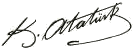 KURUM KİMLİK BİLGİSİKURUM KİMLİK BİLGİSİKurum Adı ENGİLİ HASAN DOĞAN ORTAOKULUKurum Statüsü Kamu                        ÖzelKurumda Çalışan Personel SayısıYönetici              :2Öğretmen           :4Memur                :YokHizmetli              :YokÖğrenci Sayısı48Öğretim Şekli  Normal                  İkiliKURUM İLETİŞİM BİLGİLERİKURUM İLETİŞİM BİLGİLERİKurum Telefonu / FaxTel. : 0 332 818 33 53Faks :--Kurum Web Adresihttp://engiliortaokulu.meb.k12.tr/Mail Adresi7730920@meb.k12.trKurum Adresi Mahalle        :Engili  Posta Kodu : İlçe               : Akşehir İli                  :KONYAKurum MüdürüAhmet Şinasi ATLI           /e-posta :  sinasi.atli@gmail.com        Kurum Müdür YardımcısıYasin KÜÇÜKKARACA/e-posta :yasinkkara01@gmail.com            STRATEJİK PLAN ÜST KURULUSTRATEJİK PLAN ÜST KURULUSTRATEJİK PLAN ÜST KURULUS. NOADI SOYADI GÖREVİ1A.ŞİNASİ ATLIOKUL MÜDÜRÜ2İBRAHİM BAYRAKÖĞRETMEN3BURCU BAŞOĞLUÖĞRETMEN4CEMİLE KOCAOĞLUOKUL AİLE BİRLİĞİ BAŞKANI5RAHİME SEÇENVELİSTRATEJİK PLANLAMA EKİBİSTRATEJİK PLANLAMA EKİBİSTRATEJİK PLANLAMA EKİBİS. NOADI SOYADI GÖREVİ1YASİN KÜÇÜKKARACAMÜDÜR YARDIMCISI2MEHMET ZERENÖĞRETMEN3EMİNE YAMİÇÖĞRETMEN4BEKİR GÜNGÖRÖĞRETMEN5ÖMER UYSALVELİ6SEMA GÜVENVELİ7AHMET SELİM BİNGÜLVELİİSTİKLAL MARŞI………………………………………………………………….........................3ATATÜRK’ÜN GENÇLİĞE HİTABESİ……………………………………………......................4AKŞEHİR İLÇESİ HARİTASI………………………………………………………......................5KONYA İL  HARİTASI……………………………………………………….................................6OKUL HARİTASI……………………………………………………………………......................7OKUL İLETİŞİM BİLGİLERİ……………………………………………………….......................8STRATEJİK PLAN ÜST KURULU…………………………………………………......................9STRATEJİK PLANLAMA EKİBİ………………………………………………….........................9İÇİNDEKİLER……………………………………………………………………………...............10TABLO VE ŞEKİLLER…………………………………………………………………………...11KISALTMALAR……………………………………………………………………………………   12TANIMLAR………………………………………………………………………………………...    13SUNUŞ…………………………………………………………………………………...................14GİRİŞ………………………………………………………………………......................................15    1.BÖLÜM STRATEJİK PLAN SÜRECİ…………………………...............................................17        A.PLANIN AMACI……………………………………………................................................18        B.PLANIN KAPSAMI…………………………………………...............................................18        C.STRATEJİK PLAN YASAL ÇERÇEVE VE ÜST POLİTİKA BELGELERİ….................19        D.STRATEJİK PLANLAMA SÜRECİ…………………………….........................................21    2.BÖLÜM DURUM ANALİZİ……………………………………..............................................23        2.1.DURUM  ANALİZİ……………………………………………….....................................24               2.1.1.Okulumuzun Tarihçesi……………………………………………………................24               2.1.2.Mevzuat Analizi……………………………………………………………………..25               2.1.3. Faaliyet Alanı – Ürün Hizmet……………………....................................................26               2.1.4.Paydaş Analizi………………………………………................................................27        2.2. KURUM  ANALİZİ………………………………...........................................................31        2.3. KURUL VE KOMİSYONLAR …………………………………………………………..   32        2.4. OKUL BİNA ANALİZİ………………………………………..........................................33        2.5.OKUL PERSONEL ANALİZİ………………………………….........................................35        2.6. OKULUN ÖĞRENCİ ANALİZİ……………………….....................................................36        2.7. OKUL PERFORMANS ANALİZİ………………………………......................................38        2.8. MALİ DURUM……………………………………….......................................................40        2.9.ÇEVREANALİZİ……………………………………….....................................................41                2.9.1.PEST ANALİZİ……………………………………….............................................41                2.9.2.GZFT ANALİZİ…………………………………………........................................43                2.9.3TOWS MATRİSİ……………………………………………....................................45                     2.9.3.1.  GF Stratejileri……………………………………...........................................45                     2.9.3.2  ZF Stratejileri………………………………………........................................45                     2.9.3.3  ZT Stratejileri……………………………………............................................46                     2.9.3.4  GT Stratejileri……………………………………….......................................46     3.BÖLÜM GELECEĞE YÖNELİM…………………………………………………………...47         3.1.MİSYONUMUZ………………………………………………..........................................48         3.2.VİZYONUMUZ…………………………………………..................................................48         3.3.İLKE VE DEĞERLERİMİZ………………………............................................................49         3.4.TEMALAR…………………………………………………..............................................49         3.5.STRATEJİK AMAÇLAR…………………………………................................................50     4.BÖLÜM STRATEJİK PLAN MALİYET DURUMU ………………………………………..62                    4. ENGİLİ HASAN DOĞAN ORTAOKULU STRATEJİK PLAN                    MALİYET  DURUMU……………………………………………………………………..                    DDduruDURUMU…………………………………………………………………………………….    63     5.BÖLÜM İZLEME VE DEĞERLENDİRME………………………………………………………65         5.1. İZLEME VE DEĞERLENDİRME………………………………………………………66         6.KAYNAKÇA …………………………………………………………………………………    67         7.BÖLÜM  EKLER……………………………………………………………………….......68         EK-1 ÖĞRENCİ MEMNUNİYET ANKETİ…………………………………………………69         EK-2 VELİ MEMNUNİYET ANKETİ………………………………………………………71         EK-3 ÇALIŞAN MEMNUNİYET ANKETİ…………………………………………………73         EK-4 ENGİLİ HASAN DOĞAN ORTAOKULU MÜDÜRLÜĞÜ         STRATEJİK PLAN HAZIRLAMA EKİBİ  İMZA SİRKÜSÜ................................................74         EK-6  2015-2019 STRATEJİK PLANI OLUR YAZISI……..................................................75Tablo 1. Paydaş Analizi…………………………………………………………………..................………………………………………………………………….............27Tablo 2. Paydaş Matrisi……………………………………………………………………………..……………………………………………..........28Tablo 3. Etki Önem Matrisi……………………………………………………………………………….29Tablo 4. Paydaş Listesi…………………………...............................................................................30Şekil 1.Okulun Teşkilat Şeması …………….....................................................................................31Tablo 5.Okul Bilgi Formu…………………………………………………………………………...33Tablo 6. Okulun Bina ve Donanım Durumu………………………………………………………..34Tablo 7. Spor Tesisleri…………………………………………………………………………………………………………………………………………………….........34Tablo 8.Okul Personel Durumu……………………………………………………………………..………………………………………………………..........35Tablo 9. Okulun Personel İhtiyacı………………………………………………………………...35Tablo 10. Okul Personelinin Hizmet Durumu……………………………………………………...36Tablo 11. Okul Yardımcı Personel Durumu………………………………………………..............36Tablo 12. Öğrenci Sayıları…………………………………………………………………………..                                                      36Tablo 13.Öğretmen Başına Düşen Öğrenci Sayıları………………………………………………...36Tablo 14.Derslik Başına Düşen Öğrenci Sayıları…………………………………………...............      B.PLANIN KAPSAMI…………………………………………...................................37Tablo 15. Devamsız Öğrenci ve Sınıf Tekrarı Yapan Öğrenci Sayıları………………………….....37Tablo 16.Merkezi Sınavlardaki Başarı Durumu……………………………………………….........37Tablo 17. Sportif Etkinlikler………………………………………………………………...............38Tablo 18.Sosyal ve Kültürel Etkinlikler…………………………………………………………….38Tablo 19. Okulun Etkinlikleri……………………………………………………………………….38Tablo 20. Okul Rehberlik Hizmetleri……………………………………………………………….39Tablo 21. Bilişim Teknolojileri Sınıfı Ders Dışı Zamanlarda Kullanım Gün Sayısı……………….39Tablo 22. Okul Kütüphanesi Bilgileri……………………………………………………….............39Tablo 23. Öğrenci Ödül Durumu……………………………………………………………………39Tablo 24.Okulun Mali Durumu…………………………………………………………………….40Tablo 25.Okulun Gelir-Gider Tablosu……………………………………………………...............40Tablo 26.Okulun Teknolojik Alt Yapısı……………………………………………………………40Tablo 27. Maliyet Tablosu………………………………………………………………………….63Tablo 28. Stratejik Plan Kaynak Tablosu…………………………………………………...............64KISALTMALARKISALTMALARABAvrupa BirliğiAR-GE                                                   Araştırma GeliştirmeBSİOBirleştirilmiş Sınıflı İlköğretim OkuluBTBilgi TeknolojileriÇPLÇok Programlı LiseEÖYEğitim Öğretim YılıGZFTGüçlü-Zayıf Yönler, Fırsatlar-TehditlerHEMHalk Eğitim MerkeziHBÖHayat Boyu ÖğrenmeKİKKamu İhale KanunuMEBBİSMilli Eğitim Bakanlığı Bilgi İşlem SistemleriMEMMillî Eğitim MüdürlüğüMTEMeslekî ve Teknik EğitimOECDEkonomik Kalkınma ve İşbirliği TeşkilatıPESTPolitik, Ekonomik, Sosyal, Teknolojik, Legal ve Ekolojik GelişmelerPGPerformans GöstergesiSTKSivil Toplum KuruluşlarıTEOGTemel Eğitimden Ortaöğretime GeçişTKYToplam Kalite YönetimiTANIMLAR
AMAÇ         Engili Hasan Doğan Ortaokulu yürüttüğü faaliyetleri, Milli Eğitim Temel Kanununda belirlenen ilke ve amaçlar, kalkınma planları, programları, ilgili mevzuat ve benimsediği temel ilkeler çerçevesinde planlamak, var olma nedenini tanımlayarak geleceğe yönelik vizyonunu oluşturmak, yürüttüğü faaliyetlerin stratejik amaçlarını, ölçülebilir hedeflerini saptamak, önceden belirlenmiş göstergeler doğrultusunda performanslarını ölçmek ve bu sürecin izleme ve değerlendirmesini yaparak katılımcı bir yönetim anlayışıyla stratejik planlama yapmak.
KAPSAM        Bu stratejik plan dokümanı, 2015- 2019 yılları arasında Engili Hasan Doğan Ortaokulu’nun stratejik amaçlarını, hedeflerini ve performans göstergelerini kapsamaktadır.
YASAL ÇERÇEVE VE ÜST POLİTİKA BELGELERİ
YASAL ÇERÇEVE VE ÜST POLİTİKA BELGELERİ
Sıra No
Referans Kaynağının Adı1Milli Eğitim Bakanlığı 2015–2019 Stratejik Planı2Konya İl Milli Eğitim Müdürlüğü 2015-2019 Strateji Planı3Akşehir İlçe Milli Eğitim Müdürlüğü 2015-2019 Strateji Planı4Konya Büyükşehir Belediyesi 2012–2016 Stratejik Planı510. Kalkınma Planı662. Hükümet Programı762. Hükümet Programı Eylem Planı8TÜBİTAK Vizyon 2023: Eğitim ve İnsan Kaynakları Raporu9MEB Sürekli Kurum Geliştirme Projesi Sonuç Raporu10Bilgi Toplumu Stratejisi11Hayat Boyu Öğrenme Strateji Belgesi 2014-201812Mesleki ve Teknik Eğitim Eylem Planı (2008-2012)13Milli Eğitim Strateji Belgesi145018 sayılı Kamu Mali Yönetimi ve Kontrol Kanunu15Kamu İdarelerinde Stratejik Planlamaya İlişkin Usul ve Esaslar Hakkında Yönetmelik16Kamu Kurum ve Kuruluşları İçin Stratejik Planlama Kılavuzu‐DPT17Milli Eğitim ile İlgili Mevzuatlar18Diğer Bakanlıkların, Kurum ve Kuruluşların Stratejik Planları19Mevlana Kalkınma Ajansı (MEVKA) Stratejik Planı20Konya Yatırım İzleme ve Koordinasyon Başkanlığı Stratejik Planı Hizmet Alanlarına Göre Görevleri Hizmet Alanlarına Göre Görevleri Hizmet Alanlarına Göre GörevleriYasal DayanakYasal Yükümlülük/Hizmet AlanıGörevle
İlgili
BölümTürkiye Cumhuriyeti Anayasası,
1739 Sayılı Milli  Eğitim Temel Kanunu
430 Sayılı Tevhidi Tedrisat Kanunu222 Sayılı İlköğretim ve Eğitim Kanunu657 Sayılı Devlet Memurları Kanunu1702 İlk ve Orta Tedrisat Muallimlerin Terfi ve Tecziyeleri Hakkındaki Kanun1793 Sayılı Milli Eğitim Temel Kanunu4483 Sayılı Memurlar ve Diğer Kamu Görevlilerinin Yargılanması Hakkında Kanun4688 Sayılı Kamu Görevlileri Sendikaları ve Toplu Sözleşme Hakkında Kanun 4982 Sayılı Bilgi Edinme Hakkı Kanunu5018 Sayılı Kamu Mali Yönetimi ve Kontrol Kanunu5442 Sayılı İl İdare Kanunu3071 Sayılı Dilekçe Hakkının Kullanılmasına Dair Kanun652 Sayılı  Millî Eğitim Bakanlığının Teşkilat ve Görevleri Hakkında Kanun Hükmünde KararnameOkul Öncesi ve İlköğretim Kurumları YönetmeliğiTaşınır Mal YönetmeliğiOkul - Aile Birliği YönetmeliğiDevlet Memurları Sicil YönetmeliğiMEB İlköğretim ve Ortaöğretim Sosyal Etkinlikler YönetmeliğiMEB Sicil Amirleri YönetmeliğiMilli Eğitim Bakanlığı Disiplin Amirleri YönetmeliğiSivil Savunma MevzuatıResmi Yazışmalarda Uygulanacak Usul ve Esaslar Hakkındaki YönetmelikMilli Eğitim Bakanlığı Kurum Tanıtım YönetmeliğiOkul Spor Kulüpleri YönetmeliğiMEB Norm Kadro YönetmeliğiMEB Eğitim Kurumları Yöneticiliği Atama YönetmeliğiMEB Arşiv Hizmetleri YönetmeliğiResmi Mühür YönetmeliğiMEB Öğretmenlerin Atama ve Yer Değiştirme YönetmeliğiMEB Yönetici ve Öğretmenlerin Ders ve Ek Ders Saatlerine İlişkin KararMEB Personel İzin YönergesiOkul ve Kurumlarda Görev Yapan Öğretmen ve Yöneticilerin Başarı , Üstün Başarı Belgesi  ve Ödül Verilmesine Dair YönergeMEB Bayrak Törenleri YönergesiDestekleme ve Yetiştirme Kursları YönergesiAtatürk ilke ve inkılapları ve anayasada ifadesini bulan Atatürk Milliyetçiliğine bağlı, Türk Milletinin millî, ahlâkî, manevî, tarihî ve kültürel değerlerini benimseyen,  koruyan ve geliştiren, ailesini, vatanını, milletini seven ve daima yüceltmeye çalışan,  insan haklarına ve anayasanın başlangıcındaki temel ilkelere dayanan demokratik, lâik ve sosyal bir hukuk devleti olan Türkiye Cumhuriyeti’ne karşı görev ve sorumluluklarını bilen ve bunları davranış hâline getirmiş vatandaşlar olarak yetiştirmek üzere, Bakanlığa bağlı her kademedeki öğretim kurumlarının öğretmen ve öğrencilerine ait bütün eğitim ve öğretim hizmetleri konusunda bakanlık tarafından verilen her türlü planlama, programlama takip ve denetim görevlerini yerine getirmek.Tüm
Bölümler
FAALİYET ALANI                                       ÜRÜN HİZMET
FAALİYET ALANI                                       ÜRÜN HİZMETEğitimi geliştirmeye yönelik görevlerDers kitapları, öğretim materyalleri ve eğitim araç-gereçlerine ilişkin işlemleri yürütmek, etkin kullanımlarını sağlamakEğitimi geliştirmeye yönelik görevlerEğitim hizmetlerinin yürütülmesinde verimliliği sağlamakEğitimi geliştirmeye yönelik görevlerEğitim ortamını, okul ve kurum kültürünü ve öğrenme süreçlerini geliştirmekEğitimi geliştirmeye yönelik görevlerKamu ve özel sektör eğitim paydaşlarıyla işbirliği içinde gerekli iş ve işlemleri yürütmekEğitimi geliştirmeye yönelik görevlerOrta öğretime gidebilen öğrenci yetiştirilmesiEğitimi geliştirmeye yönelik görevlerEğitimde fırsat eşitliğini sağlamakEğitimi geliştirmeye yönelik görevlerEtkili ve öğrenci merkezli eğitimi geliştirmek ve iyi uygulamaları teşvik etmekİÇ PAYDAŞLARIMIZDIŞ PAYDAŞLARIMIZ1.OKUL İDARESİ1.MİLLİ EĞİTİM BAKANLIĞI2.ÖĞRETMENLER2.KONYA VALİLİĞİ3.ÖĞRENCİLER 3.KONYA İL MİLLİ EĞİTİM MÜDÜRLÜĞÜ4.YARDIMCI PERSONEL4.AKŞEHİR KAYMAKAMLIĞI5.OKUL AİLE BİRLİĞİ5. İLÇE MİLLİ EĞİTİM MÜDÜRLÜĞÜ5.OKUL AİLE BİRLİĞİ6.AKŞEHİR BELEDİYESİ5.OKUL AİLE BİRLİĞİ7. ENGİLİ MAHALLE  MUHTARLIĞI5.OKUL AİLE BİRLİĞİ8. VELİLER5.OKUL AİLE BİRLİĞİ9.AİLE HEKİMLİĞİ5.OKUL AİLE BİRLİĞİ10.JANDARMAPAYDAŞLAR İÇ PAYDAŞ İÇ PAYDAŞ DIŞ  PAYDAŞNEDEN PAYDAŞ ? NEDEN PAYDAŞ ? Paydaşın Kurum Faaliyetlerini Etkileme Derecesi Paydaşın Taleplerine Verilen Önem SONUÇ SONUÇ PAYDAŞLAR İÇ PAYDAŞ İÇ PAYDAŞ DIŞ  PAYDAŞNEDEN PAYDAŞ ? NEDEN PAYDAŞ ? Tam  5" "Çok  4", "Orta  3", "Az  2", "Hiç  1" Tam  5" "Çok  4", "Orta  3", "Az  2", "Hiç  1" SONUÇ SONUÇ PAYDAŞLAR İÇ PAYDAŞ İÇ PAYDAŞ DIŞ  PAYDAŞNEDEN PAYDAŞ ? NEDEN PAYDAŞ ? 1,2,3 İzle
4,5 Bilgilendir 1,2,3 Gözet4,5 Birlikte Çalış SONUÇ SONUÇ Öğrenciler XXVaroluş gerekçemiz Okul Başarımızda Öncelikli GrupVaroluş gerekçemiz Okul Başarımızda Öncelikli Grup5 5Bilgilendir, Birlikte Çalış Bilgilendir, Birlikte Çalış ÖğretmenlerxxAmaçlarımıza Ulaşmada Öncelikli GrupAmaçlarımıza Ulaşmada Öncelikli Grup55Bilgilendir, Birlikte çalışBilgilendir, Birlikte çalışOkul İdaresixxAmaçlarımıza UlaşmadaÖncelikli GrupAmaçlarımıza UlaşmadaÖncelikli Grup55Bilgilendir, Birlikte çalışBilgilendir, Birlikte çalışYardımcı  PersonelxxAmaçlarımıza Ulaşmada Öncelikli GrupAmaçlarımıza Ulaşmada Öncelikli Grup55Bilgilendir, Birlikte çalışBilgilendir, Birlikte çalışOkul Aile Birliği XXAmaçlarımıza Ulaşmada Destek İçin İş birliği İçinde Olmamız Gereken Kurum Amaçlarımıza Ulaşmada Destek İçin İş birliği İçinde Olmamız Gereken Kurum 5 5 Bilgilendir, Birlikte çalış Bilgilendir, Birlikte çalış Veliler XDoğrudan ve Dolaylı Hizmet Alan Doğrudan ve Dolaylı Hizmet Alan 4 4 Bilgilendir, Birlikte çalış Bilgilendir, Birlikte çalış İlçe MEM Müdürlüğü XAmaçlarımıza Ulaşmada Destek İçin İş birliği İçinde Olmamız Gereken Kurum Amaçlarımıza Ulaşmada Destek İçin İş birliği İçinde Olmamız Gereken Kurum 5 5 Bilgilendir, Birlikte çalış Bilgilendir, Birlikte çalış Akşehir KaymakamlığıXAmaçlarımıza Ulaşmada Destek İçin İş birliği İçinde Olmamız Gereken KurumAmaçlarımıza Ulaşmada Destek İçin İş birliği İçinde Olmamız Gereken Kurum44Bilgilendir, Birlikte çalışBilgilendir, Birlikte çalışKonya İl Milli Eğitim MüdürlüğüXAmaçlarımıza Ulaşmada Destek İçin İş birliği İçinde Olmamız Gereken KurumAmaçlarımıza Ulaşmada Destek İçin İş birliği İçinde Olmamız Gereken Kurum44Bilgilendir, Birlikte çalışBilgilendir, Birlikte çalışKonya ValiliğiXAmaçlarımıza Ulaşmada Destek İçin İş birliği İçinde Olmamız Gereken KurumAmaçlarımıza Ulaşmada Destek İçin İş birliği İçinde Olmamız Gereken Kurum44Bilgilendir, Birlikte çalışBilgilendir, Birlikte çalışMilli Eğitim BakanlığıXAmaçlarımıza Ulaşmada Destek İçin İş birliği İçinde Olmamız Gereken KurumAmaçlarımıza Ulaşmada Destek İçin İş birliği İçinde Olmamız Gereken Kurum44Bilgilendir, Birlikte çalışBilgilendir, Birlikte çalışAkşehir BelediyesiXAmaçlarımıza Ulaşmada Destek İçin İş birliği İçinde Olmamız Gereken KurumAmaçlarımıza Ulaşmada Destek İçin İş birliği İçinde Olmamız Gereken Kurum12İzle, Gözetİzle, GözetEngili Mahalle MuhtarlığıXAmaçlarımıza Ulaşmada Destek İçin İş birliği İçinde Olmamız Gereken Kurum Amaçlarımıza Ulaşmada Destek İçin İş birliği İçinde Olmamız Gereken Kurum 1 2 İzle, Gözet İzle, Gözet Aile Hekimliği XAmaçlarımıza Ulaşmada Destek İçin İş birliği İçinde Olmamız Gereken Kurum Amaçlarımıza Ulaşmada Destek İçin İş birliği İçinde Olmamız Gereken Kurum 2 4 İzle, Birlikte Çalış İzle, Birlikte Çalış JandarmaXAmaçlarımıza Ulaşmada Destek İçin İş birliği İçinde Olmamız Gereken KurumAmaçlarımıza Ulaşmada Destek İçin İş birliği İçinde Olmamız Gereken Kurum22İzle, Gözetİzle, GözetTablo 3. Etki Önem MatrisiTablo 3. Etki Önem MatrisiTablo 3. Etki Önem MatrisiTablo 3. Etki Önem MatrisiTablo 3. Etki Önem MatrisiTablo 3. Etki Önem MatrisiTablo 3. Etki Önem MatrisiTablo 3. Etki Önem MatrisiTablo 3. Etki Önem MatrisiTablo 3. Etki Önem MatrisiTablo 3. Etki Önem MatrisiPaydaş AdıPaydaş AdıPaydaş AdıEtki- Önem DerecesiEtki- Önem DerecesiEtki- Önem DerecesiPaydaş Görüşü Alma YöntemiPaydaş Görüşü Alma YöntemiGörüş Alacak Birim-KişiGörüş Alacak Birim-KişiGörüş Alınma SüresiÖğrencilerÖğrencilerÖğrenciler5-5(Bilgilendir –Birlikte Çalış)5-5(Bilgilendir –Birlikte Çalış)5-5(Bilgilendir –Birlikte Çalış)AnketAnketOkul Stratejik Planlama EkibiOkul Stratejik Planlama Ekibi1 HaftaÖğretmenlerÖğretmenlerÖğretmenler5-5(Bilgilendir –Birlikte Çalış)5-5(Bilgilendir –Birlikte Çalış)5-5(Bilgilendir –Birlikte Çalış)ToplantıToplantıOkul Stratejik Planlama EkibiOkul Stratejik Planlama Ekibi2 SaatOkul İdaresiOkul İdaresiOkul İdaresi5-5(Bilgilendir –Birlikte Çalış)5-5(Bilgilendir –Birlikte Çalış)5-5(Bilgilendir –Birlikte Çalış)ToplantıToplantıOkul Stratejik Planlama EkibiOkul Stratejik Planlama Ekibi2 SaatYardımcı PersonelYardımcı PersonelYardımcı Personel5-5(Bilgilendir –Birlikte Çalış)5-5(Bilgilendir –Birlikte Çalış)5-5(Bilgilendir –Birlikte Çalış)ToplantıToplantıOkul Stratejik Planlama EkibiOkul Stratejik Planlama Ekibi2 SaatOkul Aile BirliğiOkul Aile BirliğiOkul Aile Birliği5-5(Bilgilendir –Birlikte Çalış)5-5(Bilgilendir –Birlikte Çalış)5-5(Bilgilendir –Birlikte Çalış)ToplantıToplantıOkul Stratejik Planlama EkibiOkul Stratejik Planlama Ekibi2 SaatVelilerVelilerVeliler4-4(Bilgilendir –Birlikte Çalış)4-4(Bilgilendir –Birlikte Çalış)4-4(Bilgilendir –Birlikte Çalış)AnketAnketOkul Stratejik Planlama EkibiOkul Stratejik Planlama Ekibi1 Haftaİlçe MEM Müdürlüğüİlçe MEM Müdürlüğüİlçe MEM Müdürlüğü5-5(Bilgilendir-Birlikte Çalış)5-5(Bilgilendir-Birlikte Çalış)5-5(Bilgilendir-Birlikte Çalış)GörüşmeGörüşmeOkul Stratejik Planlama EkibiOkul Stratejik Planlama Ekibi2 SaatAkşehir KaymakamlığıAkşehir KaymakamlığıAkşehir Kaymakamlığı4-4(Bilgilendir –Birlikte Çalış)4-4(Bilgilendir –Birlikte Çalış)4-4(Bilgilendir –Birlikte Çalış)YazışmalarYazışmalarOkul MüdürüOkul Müdürü1 HaftaKonya İl Milli Eğitim MüdürlüğüKonya İl Milli Eğitim MüdürlüğüKonya İl Milli Eğitim Müdürlüğü4-4(Bilgilendir –Birlikte Çalış)4-4(Bilgilendir –Birlikte Çalış)4-4(Bilgilendir –Birlikte Çalış)GörüşmeGörüşmeOkul Stratejik Planlama EkibiOkul Stratejik Planlama EkibiStratejik Plan Hazırlama SüresinceKonya ValiliğiKonya ValiliğiKonya Valiliği4-4(Bilgilendir –Birlikte Çalış)4-4(Bilgilendir –Birlikte Çalış)4-4(Bilgilendir –Birlikte Çalış)Yazışmalar ve Medya TakipYazışmalar ve Medya TakipOkul Stratejik Planlama EkibiOkul Stratejik Planlama EkibiStratejik Plan Hazırlama SüresinceMilli Eğitim BakanlığıMilli Eğitim BakanlığıMilli Eğitim Bakanlığı4-4(Bilgilendir –Birlikte Çalış)4-4(Bilgilendir –Birlikte Çalış)4-4(Bilgilendir –Birlikte Çalış)Yazışmalar-Genelgeler-Kanunlar ve Medya TakipYazışmalar-Genelgeler-Kanunlar ve Medya TakipOkul MüdürüOkul MüdürüStratejik Plan Hazırlama SüresinceAkşehir BelediyesiAkşehir BelediyesiAkşehir Belediyesi1-2(İzle-Gözet)1-2(İzle-Gözet)1-2(İzle-Gözet)GörüşmeGörüşmeOkul Stratejik Planlama EkibiOkul Stratejik Planlama Ekibi1 SaatEngili Mahalle MuhtarlığıEngili Mahalle MuhtarlığıEngili Mahalle Muhtarlığı1-2(İzle-Gözet)1-2(İzle-Gözet)1-2(İzle-Gözet)GörüşmeGörüşmeOkul Stratejik Planlama EkibiOkul Stratejik Planlama Ekibi1 SaatAile HekimliğiAile HekimliğiAile Hekimliği2-4(İzle-Birlikte Çalış)2-4(İzle-Birlikte Çalış)2-4(İzle-Birlikte Çalış)GörüşmeGörüşmeOkul Stratejik Planlama EkibiOkul Stratejik Planlama Ekibi1 SaatJandarmaJandarmaJandarma2-2(İzle-Gözet)2-2(İzle-Gözet)2-2(İzle-Gözet)GörüşmeGörüşmeOkul Stratejik Planlama EkibiOkul Stratejik Planlama Ekibi1 SaatKurum İçi-DışıKurum İçi-DışıKurum İçi-DışıPaydaş TürüPaydaş TürüPaydaş TürüPaydaş TürüPaydaş TürüPaydaş TürüPaydaşlarİç PaydaşDış PaydaşLiderÇalışanlarHedef KitleTemel OrtakStratejik OrtakTedarikçiÖğrenciler√ √ Öğretmen √ √ √ Yöneticilerimiz √ √ √ Yardımcı Personel√ √Okul Aile Birliği √ √ √√ Veliler√ √ 0 0 Akşehir İlçe Milli Eğitim Müdürlüğü √√Akşehir Kaymakamlığı √√√ Konya İl Milli Eğitim Müdürlüğü√√Konya Valiliği √√ Milli Eğitim Bakanlığı√√Akşehir Belediye Başkanlığı√√Engili Mahalle Muhtarlığı√√Aile Hekimliği√√Jandarma √√√O: Bazı Paydaşlar, bir kısmı ile ilişki vardır. O: Bazı Paydaşlar, bir kısmı ile ilişki vardır. O: Bazı Paydaşlar, bir kısmı ile ilişki vardır. O: Bazı Paydaşlar, bir kısmı ile ilişki vardır. O: Bazı Paydaşlar, bir kısmı ile ilişki vardır. O: Bazı Paydaşlar, bir kısmı ile ilişki vardır. O: Bazı Paydaşlar, bir kısmı ile ilişki vardır. O: Bazı Paydaşlar, bir kısmı ile ilişki vardır. O: Bazı Paydaşlar, bir kısmı ile ilişki vardır. V: Paydaşların tamamı V: Paydaşların tamamı V: Paydaşların tamamı V: Paydaşların tamamı V: Paydaşların tamamı V: Paydaşların tamamı V: Paydaşların tamamı V: Paydaşların tamamı V: Paydaşların tamamı 
OKUL BİLGİ FORMUİli             : KONYAİlçesi        : AKŞEHİROkul Adı :  ENGİLİ HASAN DOĞAN ORTAOKULU                                       OKULA İLİŞKİN GENEL BİLGİLER
OKUL BİLGİ FORMUİli             : KONYAİlçesi        : AKŞEHİROkul Adı :  ENGİLİ HASAN DOĞAN ORTAOKULU                                       OKULA İLİŞKİN GENEL BİLGİLERAdresi ENGİLİ MAH.- AKŞEHİRTelefon ve Faks 0 332 818 33 53E- Posta Adresi730920@meb.k12.trWeb  Adresihttp://engiliortaokulu.meb.k12.tr/Okulun Öğretime Açıldığı Tarih2003Öğretim ŞekliNormalÖğretmen Sayısı4Öğrenci Sayısı (2014–2015)48Toplam Derslik Sayısı 5Şube Sayısı4Öğretmen Başına Düşen Öğrenci Sayısı12Derslik Başına Düşen Öğrenci Sayısı12Okulun Mevcut Arsa Alanı (m²)7672Binaların kapladığı alan (m²)512Bahçe Alanı (m²)716Öğretim Bina Sayısı1Ek bina ihtiyacı Yok
OKUL/KURUMUN FİZİKİ ALTYAPISI

OKUL/KURUMUN FİZİKİ ALTYAPISI

OKUL/KURUMUN FİZİKİ ALTYAPISI

OKUL/KURUMUN FİZİKİ ALTYAPISI

OKUL/KURUMUN FİZİKİ ALTYAPISI

OKUL/KURUMUN FİZİKİ ALTYAPISI
Fiziki MekanVarYokAdediİhtiyaçAçıklamaMüdür odasıX1-Müdür Yardımcı OdasıX1-Öğretmenler OdasıX1-Ders Araç Gereç OdasıX1-KütüphaneX1-Rehberlik ServisiX1Resim OdasıX-Müzik OdasıX-Beden Eğitimi OdasıX-Çok Amaçlı SalonX1-Ev Ekonomisi OdasıX-İş ve Teknik AtölyesiX1-Bilgisayar laboratuarıX1-YemekhaneX--Spor SalonuX--OtoparkX--Spor AlanlarıX3-KantinX-Fen Bilgisi Laboratuarı X1-Arşiv X1    SPOR TESİSLERİ    SPOR TESİSLERİ    SPOR TESİSLERİTesisin adıKapasitesi(Kişi Sayısı)             Alanı Basketbol Alanı10Standart Ölçüler Futbol Sahası1225X50 m Kapalı Spor Salonu--Voleybol Sahası12Standart ÖlçülerMasa Tenisi4                             
 2014-2015 YILI YÖNETİCİ VE ÖĞRETMEN DURUMU                             
 2014-2015 YILI YÖNETİCİ VE ÖĞRETMEN DURUMU                             
 2014-2015 YILI YÖNETİCİ VE ÖĞRETMEN DURUMU                             
 2014-2015 YILI YÖNETİCİ VE ÖĞRETMEN DURUMU                             
 2014-2015 YILI YÖNETİCİ VE ÖĞRETMEN DURUMU                             
 2014-2015 YILI YÖNETİCİ VE ÖĞRETMEN DURUMU                             
 2014-2015 YILI YÖNETİCİ VE ÖĞRETMEN DURUMU                             
 2014-2015 YILI YÖNETİCİ VE ÖĞRETMEN DURUMUSIRANOADI SOYADIBRANŞIGÖREVİKIDEMİ(YIL )NORMUKADRO(kadrolu, norm fazlası)EĞİTİMDURUMUUzmanBaşöğrt.1A.Şinasi ATLI Sosyal Bilg.Okul Md.211KadroluLisans2Yasin KÜÇÜKKARACASosyal Bilg. Md.Yrd.161KadroluLisans3Burcu BAŞOĞLUTürkçe Öğretmeni11KadroluLisans4Mehmet ZERENFen ve Tek.Öğretmeni61KadroluLisans5İbrahim BAYRAKSosyal Bilg. Öğretmeni71KadroluLisans6Emine YAMİÇİngilizce Öğretmeni81KadroluLisansOKULUN MEVCUT İDARECİ / ÖĞRETMEN DURUMU VE İHTİYAÇLAROKULUN MEVCUT İDARECİ / ÖĞRETMEN DURUMU VE İHTİYAÇLAROKULUN MEVCUT İDARECİ / ÖĞRETMEN DURUMU VE İHTİYAÇLAROKULUN MEVCUT İDARECİ / ÖĞRETMEN DURUMU VE İHTİYAÇLARUNVAN/BRANŞNORMMEVCUTİHTİYAÇMÜDÜR11-MÜDÜR BAŞYARDIMCISI---MÜDÜR YARDIMCISI11-TÜRKÇE11-MATEMATİK1-1FEN VE TEKNOLOJİ11-SOSYAL BİLGİLER11-YABANCI DİL11-DİN KÜL. VE A.BİL1-1GÖRSEL SANATLAR---MÜZİK---BEDEN EĞİTİMİ1-1BİLİŞİM TEKNOLOJİLERİ---İDARECİ/ÖĞRETMEN HİZMET DURUMUİDARECİ/ÖĞRETMEN HİZMET DURUMUİDARECİ/ÖĞRETMEN HİZMET DURUMUİDARECİ/ÖĞRETMEN HİZMET DURUMUİDARECİ/ÖĞRETMEN HİZMET DURUMUİDARECİ/ÖĞRETMEN HİZMET DURUMU0-5 YIL6-10 YIL11-15 YIL16-20 YIL21-25 YIL25+13-11-OKUL YARDIMCI PERSONEL DURUMUOKUL YARDIMCI PERSONEL DURUMUOKUL YARDIMCI PERSONEL DURUMUOKUL YARDIMCI PERSONEL DURUMUOKUL YARDIMCI PERSONEL DURUMUOKUL YARDIMCI PERSONEL DURUMUSIRA NOGÖREVİGÖREVİNORMMEVCUTİHTİYAÇ1Hizmetli11-1YILLAR------->2011–20122011–20122011–20122012–20132012–20132012–20132012–20132012–20132013-20142013-20142014-20152014-20152014-2015SINIFLAREKTOPLAMEKTOPLAMEKKTOPLAMEKTOPLAM5.SINIF68148715677134486.SINIF781568148771567137.SINIF591497165881387158.SINIF74116915977168412TOPLAM555911464631276557571226255117ÖĞRETMEN BAŞINA DÜŞEN ÖĞRENCİ SAYILARIÖĞRETMEN BAŞINA DÜŞEN ÖĞRENCİ SAYILARIÖĞRETMEN BAŞINA DÜŞEN ÖĞRENCİ SAYILARIÖĞRETMEN BAŞINA DÜŞEN ÖĞRENCİ SAYILARIÖĞRETMEN BAŞINA DÜŞEN ÖĞRENCİ SAYILARIYILLAR2011–20122012–20132013-20142014-2015SINIFLAR2011–20122012–20132013-20142014-20155.SINIF11172086.SINIF171217137.SINIF141712158.SINIF14141712ORTALAMA14151513DERSLİK BAŞINA DÜŞEN ÖĞRENCİ SAYILARIDERSLİK BAŞINA DÜŞEN ÖĞRENCİ SAYILARIDERSLİK BAŞINA DÜŞEN ÖĞRENCİ SAYILARIDERSLİK BAŞINA DÜŞEN ÖĞRENCİ SAYILARIDERSLİK BAŞINA DÜŞEN ÖĞRENCİ SAYILARIYILLAR2011–20122012–20132013-20142014-2015SINIFLAR2011–20122012–20132013-20142014-20155.SINIF14151386.SINIF151415137.SINIF141613158.SINIF11151612ORTALAMA14151413DEVAMSIZ ÖĞRENCİ SAYILARIDEVAMSIZ ÖĞRENCİ SAYILARIDEVAMSIZ ÖĞRENCİ SAYILARIDEVAMSIZ ÖĞRENCİ SAYILARIDEVAMSIZ ÖĞRENCİ SAYILARIDEVAMSIZ ÖĞRENCİ SAYILARIDEVAMSIZ ÖĞRENCİ SAYILARIDEVAMSIZ ÖĞRENCİ SAYILARI   Yıllar Sürekli Devamsız Öğrenci SayısıDevamsızlıktan Sınıfta Kalan Öğrenci SayısıSınıf Tekrarı yapan öğrenci sayısıSınıflar Bazında Kişi Başına Düşen Yıllık Devamsızlık OrtalamalarıSınıflar Bazında Kişi Başına Düşen Yıllık Devamsızlık OrtalamalarıSınıflar Bazında Kişi Başına Düşen Yıllık Devamsızlık OrtalamalarıSınıflar Bazında Kişi Başına Düşen Yıllık Devamsızlık Ortalamaları   Yıllar Sürekli Devamsız Öğrenci SayısıDevamsızlıktan Sınıfta Kalan Öğrenci SayısıSınıf Tekrarı yapan öğrenci sayısı5.Sınıf  6.Sınıf  7.Sınıf  8.Sınıf  2011-2012---4,77,95,76,72012-2013---9,14,98,56,42013-2014---6,710,25,410,3MERKEZİ SINAVLARDAKİ BAŞARI DURUMUMERKEZİ SINAVLARDAKİ BAŞARI DURUMUMERKEZİ SINAVLARDAKİ BAŞARI DURUMUMERKEZİ SINAVLARDAKİ BAŞARI DURUMUMERKEZİ SINAVLARDAKİ BAŞARI DURUMUYıllar8. Sınıf Öğrenci SayısıSınava Giren Öğrenci SayısıYerleşen Öğrenci SayısıBaşarı Yüzdesi2011-2012 1184% 362012-201315156% 382013-201416167%44SPORTİF ETKİNLİKLERSPORTİF ETKİNLİKLERSPORTİF ETKİNLİKLERSPORTİF ETKİNLİKLER   Yıllar Spor takımı sayısıEtkinliklere Katılan Öğrenci sayısıSpor müsabakalarında alınan dereceler2011-201226-2012-2013316-2013-2014220-SOSYAL ETKİNLİK ÖĞRENCİ KULÜPLERİSOSYAL ETKİNLİK ÖĞRENCİ KULÜPLERİSOSYAL ETKİNLİK ÖĞRENCİ KULÜPLERİSOSYAL ETKİNLİK ÖĞRENCİ KULÜPLERİ   Yıllar Öğrenci Kulüp SayısıKulüp çalışmalarında yapılan etkinlik sayısıKulüp Çalışmalarında Yapılan Etkinlikler2011-2012430Yerli Malı , Sergi , Spor Müsabakaları,Engili Belediyesini Ziyaret ,Ağaç Dikimi2012-2013425Yerli Malı , Sergi , Spor Müsabakaları, Öğrenci Gezileri , Ağaç Dikimi2013-2014427Yerli Malı , Sergi , Spor Müsabakaları, Öğrenci Gezileri , Ağaç DikimiDÜZENLENEN KÜLTÜREL ETKİNLİKLERDÜZENLENEN KÜLTÜREL ETKİNLİKLERDÜZENLENEN KÜLTÜREL ETKİNLİKLER   Yıllar Etkinlik AdıKatılımcı Sayısı2011-2012Görsel Sanatlar , Teknoloji Tasarım Yıl Sonu Sergisi552012-2013Görsel Sanatlar , Teknoloji Tasarım Yıl Sonu Sergisi602013-2014Görsel Sanatlar , Teknoloji Tasarım Yıl Sonu Sergisi65Mevcut KapasiteMevcut KapasiteMevcut KapasiteMevcut KapasiteMevcut Kapasite Kullanımı ve PerformansMevcut Kapasite Kullanımı ve PerformansMevcut Kapasite Kullanımı ve PerformansMevcut Kapasite Kullanımı ve PerformansMevcut Kapasite Kullanımı ve PerformansMevcut Kapasite Kullanımı ve PerformansPsikolojik Danışman Norm Sayısı Görev Yapan Psikolojik Danışman Sayısı İhtiyaç Duyulan Psikolojik Danışman Sayısı Görüşme Odası SayısıDanışmanlık Hizmeti AlanDanışmanlık Hizmeti AlanDanışmanlık Hizmeti AlanRehberlik Hizmetleri ile ilgili Düzenlenen Eğitim/Paylaşım Toplantısı Vb. Faaliyet SayısıRehberlik Hizmetleri ile ilgili Düzenlenen Eğitim/Paylaşım Toplantısı Vb. Faaliyet SayısıRehberlik Hizmetleri ile ilgili Düzenlenen Eğitim/Paylaşım Toplantısı Vb. Faaliyet SayısıPsikolojik Danışman Norm Sayısı Görev Yapan Psikolojik Danışman Sayısı İhtiyaç Duyulan Psikolojik Danışman Sayısı Görüşme Odası SayısıÖğrenci SayısıÖğretmen SayısıVeli SayısıÖğretmenlere YönelikÖğrencilere YönelikVelilere Yönelik101042--62126DERS DIŞI ZAMANLARDA BİLİŞİM TEKNOLOJİLERİ SINIFININ KULLANIMIDERS DIŞI ZAMANLARDA BİLİŞİM TEKNOLOJİLERİ SINIFININ KULLANIMIDERS DIŞI ZAMANLARDA BİLİŞİM TEKNOLOJİLERİ SINIFININ KULLANIMIDERS DIŞI ZAMANLARDA BİLİŞİM TEKNOLOJİLERİ SINIFININ KULLANIMI   Yıllar 2011-20122012-20132013-20141 Yıllık ders dışı zamanlarda kullandırılan gün sayısı152020OKUL KÜTÜPHANE BİLGİLERİOKUL KÜTÜPHANE BİLGİLERİOKUL KÜTÜPHANE BİLGİLERİ   Yıllar Kütüphanedeki Kitap SayısıKütüphaneden Yararlanan Öğrenci Sayısı2011-2012175782012-2013205352013-201425537ÖDÜL ALAN ÖĞRENCİ SAYILARIÖDÜL ALAN ÖĞRENCİ SAYILARIÖDÜL ALAN ÖĞRENCİ SAYILARIÖDÜL ALAN ÖĞRENCİ SAYILARIÖDÜL ALAN ÖĞRENCİ SAYILARIÖDÜL ALAN ÖĞRENCİ SAYILARI
Yıllar TakdirTeşekkürOnur BelgesiBaşarı BelgesiÜstün Başarı Belgesi2011-20129116532012-201391814552013-20141015497OKUL/KURUM KAYNAK TABLOSUOKUL/KURUM KAYNAK TABLOSUOKUL/KURUM KAYNAK TABLOSUOKUL/KURUM KAYNAK TABLOSUKAYNAKLAR201220132014Genel Bütçe --Okul aile Birliği 2.533,37 TL16.650,23 TL3.588,23 TLTOPLAM 2.533,37 TL16.650,23 TL3.588,23 TLOKUL/KURUM GELİR-GİDER TABLOSUOKUL/KURUM GELİR-GİDER TABLOSUOKUL/KURUM GELİR-GİDER TABLOSUOKUL/KURUM GELİR-GİDER TABLOSUOKUL/KURUM GELİR-GİDER TABLOSUOKUL/KURUM GELİR-GİDER TABLOSUOKUL/KURUM GELİR-GİDER TABLOSUYILLAR2011/20122011/20122012/20132012/20132013/20142013/2014HARCAMA KALEMLERİGELİRGİDERGELİRGİDERGELİRGİDERTemizlik2.533,37 TL545,00 TL16.650,23 TL250,00 TL3.588,70 TL191,00 TLKüçük onarım2.533,37 TL16.650,23 TL15.937,68 TL3.588,70 TL895,00 TLBilgisayar harcamaları2.533,37 TL630,12 TL16.650,23 TL150,45 TL3.588,70 TL40,00 TLBüro makinaları harc.2.533,37 TL225,00 TL16.650,23 TL306,80 TL3.588,70 TL565,60 TLTelefon2.533,37 TL16.650,23 TL3.588,70 TLHizmetli Asgari Ücret2.533,37 TL16.650,23 TL3.588,70 TLSosyal faaliyetler2.533,37 TL16.650,23 TL3.588,70 TLKırtasiye2.533,37 TL604,00 TL16.650,23 TL3.588,70 TL875,26 TLVergi harç vs2.533,37 TL482,00 TL16.650,23 TL3.588,70 TL866,96 TLToplam2.533,37 TL2.486,12 TLDev:47,25 TL16.650,23 TL16.644,93 TLDev.5,30 TL3.588,70 TL3.433,82 TLDev: 154,88TLOKULUN TEKNOLOJİK ALTYAPISIOKULUN TEKNOLOJİK ALTYAPISIÖğretim Araç-GereçleriSayıBİLGİSAYAR15DİZÜSTÜ BİLGİSAYAR-TEPEGÖZ1PROJEKSİYON CİHAZI2FOTOKOPİ MAKİNASI2YAZICI4VİDEO1TELEVİZYON1AKILLI TAHTA-KASETÇALAR+CD ÇALAR1Politik ve yasal etmenlerEkonomik çevre değişkenleriMilli Eğitim Bakanlığı ve İl ve İlçe Milli Eğitim Müdürlüğü 2015-2019 Stratejik Planlarının incelenmesi.Personelin Yasal hak ve sorumlulukları.Yasal yükümlülüklerin belirlenmesi. Başarılı öğrencilerin kayıtlarını daha iyi okullara aldırmalarıOkul öncesi eğitime olan eğilimin artmasıKararlar (AB Projeleri)Merkezi ve Yerel Yönetimler ve kurumların  aldıkları kararlarda ve uygulamalarda  mahalli ihtiyaçlar ve  farklılıklara göre politika üretmemeleri.Bölgesel teşvik yöntemlerinin tespit edilmemesi.Alt yapı çalışmaları ve çevre düzenlemesinin yeterince desteklenmemesi.Mesleki eğitime doğru yönelim artmaktadır. Mahalle çevremize  eğitim amaçlı yatırımların yapılmamasıİşsizliğe bağlı mevsimlik zorunlu göçlerin olması.İstihdam yetersizliğinin olması  ve insan kaynaklarına  yatırımın az olmasıSosyal-kültürel çevre değişkenleriTeknolojik çevre değişkenleriVeli eğitim seviyesinin düşüklüğü ve okula verilen desteğin az olmasıSosyal-Kültürel-Sportif faaliyet alanlarının yetersizliği- Sosyo-kültürel kalkınmayı engelleyici dışarıya  zorunlu göçlerin olması-Velilerin akademik kariyer edinme isteğine karşı geleneksel bakış açısıGöçten kaynaklı olarak sınıflardaki öğrenci sayılarının az olması , birleştirilmiş sınıf uygulamasının başlama ihtimalinin yüksek olması. Artan hareketlilik ve yoksulluktaki yoğunlaşma nedeniyle değişen aile yapısı ve sosyal yapıEvlerde Bilgisayar ve internet kullanımının az olması.E-devlet uygulamaları.Bilginin hızlı üretimi erişebilirlik ve kullanılabilirliğin gelişmesi.İletişim ve teknolojik araçlarının günlük hayattaki olumsuz etkilerinin olması.Teknolojinin sağladığı yeni öğrenme ve etkileşim/paylaşım olanakları,Ekolojik ve doğal çevre değişkenleriEtik ve ahlaksal değişkenlerOkulumuza nüfusu az olan çevre köylerden taşımalı eğitim kapsamında öğrencilerin gelmesiOkulumuzun bulunduğu çevrenin doğal güzellikleri olan güzel manzaraya sahip bir bölgede yer almaktadır.Okulumuzun bulunduğu çevrede hava kirliliğinin olmaması.Örf ve adetlerin kadınları ve kızlar üzerindeki olumsuz etkisiAhlaki değerlerin toplumun her kesiminde farklı yorumlanmasıKültürel ve ahlaki yozlaşma çok hızlı ve fazlaca olmaktadır.Velilerin gelir durumunun düşük olması sebebi ile aile içi huzursuzluklar ve boşanmalar öğrencileri negatif yöndeetkilemektedir. GÜÇLÜ YÖNLERİGÜÇLÜ YÖNLERİZAYIF YÖNLERİZAYIF YÖNLERİSınıf mevcutlarının az olması.Genç Öğretmen kadrosunun olmasıOkulun tam gün eğitim vermesi.Okulumuzdaki öğrenci profilinin genellikle belli kültür ortaklığı taşıyan  öğrencilerinden oluşması.İdare ve öğretmenler arasındaki sıcak ilişki.Bilgisayar ve internet ağının olması.Güvenlik kameralarının olması.Çoğunlukla öz eleştiri yapabilen ve kendini geliştirmeye açık öğretmenlerin olmasıVeli ve öğrencilerin, özgürce fikirlerini söyleyebilmesi.Okul konumunun eğitim ve öğretime uygun olması.Okulumuza ait Çok amaçlı Salonun OlmasıOkulumuzun merkezi ve ulaşıma kolay bir yerde olmasıOkul Vizyonunun ve Misyonunun belirlenmiş olması Geniş bir okul bahçesinin olması.Okul bahçesinin güzelleştirilmesi için gerekli çalışmaların yapılması Bilişim Teknolojileri sınıfının olması ve ders içi ve ders dışı zamanlarda tüm öğrenciler tarafından aktif kullanılmasıKendini geliştiren, gelişime açık ve teknolojiyi kullanan yöneticiler olmasıÖğrenci başarısının istenilen düzeyde olmaması.Kulüp çalışmalarına öğrencilerin yeterince ilgi göstermemesi.Sosyal faaliyetlerde ödüllendirmenin yetersiz düzeyde olması.Çalışanların geliştirilmesine yönelik hizmet içi eğitim kurslarının yetersiz olması.Kadrolu Yardımcı personelin olmaması. Okul mali kaynaklarının yetersizliğinden dolayı yaşanan sıkıntılar Öğretmen sirkülasyonunun fazla olmasıTeknolojik ders araç-gereçlerinin yetersiz olmasıOkul –Aile - Veli işbirliği ve iletişiminin istenen seviyeye ulaşmamış olması,Okulumuzda Orta Öğretime yönelik sınavlarda başarının az olması.Okulumuzdaki öğrenci ders başarı ortalamalarının, İlçemizdeki bir çok okula göre düşük olmasıVelilerin bir çoğunun eğitime karşı ilgisizliği.Velilerimizin bir kemsinin Mevsimlik tarım işçiliği nedeni ile öğrenci nakillerinin ve öğrenci devamsızlıklarının olması. Bir kesim velimizin geleneksel ve keyfi yaşam tarzlarından dolayı  ,öğrencilerinin okula düzenli bir şekilde devam etmemesi.Velilerin, “doğru ana-baba tutumları” konusundaki eğitimlerinin yetersizliğiBazı  branş öğretmenlerinin olmayışı.Fen ve Teknoloji labratuvarının teknik donanımının yetersizliği.Öğrencilerin kitap okuma alışkanlıklarının yetersizliği.Öğrencilerin derslere hazırlanmadan gelmeleriOkulumuzun ,kapalı spor salonu , müzik salonunun olmaması.Öğrencilerimizin bir kesminin , ailelerinden yeterince  çevre ve temizlik bilinci almamış olması.Öğrenci başarısının istenilen düzeyde olmaması.Kulüp çalışmalarına öğrencilerin yeterince ilgi göstermemesi.Sosyal faaliyetlerde ödüllendirmenin yetersiz düzeyde olması.Çalışanların geliştirilmesine yönelik hizmet içi eğitim kurslarının yetersiz olması.Kadrolu Yardımcı personelin olmaması. Okul mali kaynaklarının yetersizliğinden dolayı yaşanan sıkıntılar Öğretmen sirkülasyonunun fazla olmasıTeknolojik ders araç-gereçlerinin yetersiz olmasıOkul –Aile - Veli işbirliği ve iletişiminin istenen seviyeye ulaşmamış olması,Okulumuzda Orta Öğretime yönelik sınavlarda başarının az olması.Okulumuzdaki öğrenci ders başarı ortalamalarının, İlçemizdeki bir çok okula göre düşük olmasıVelilerin bir çoğunun eğitime karşı ilgisizliği.Velilerimizin bir kemsinin Mevsimlik tarım işçiliği nedeni ile öğrenci nakillerinin ve öğrenci devamsızlıklarının olması. Bir kesim velimizin geleneksel ve keyfi yaşam tarzlarından dolayı  ,öğrencilerinin okula düzenli bir şekilde devam etmemesi.Velilerin, “doğru ana-baba tutumları” konusundaki eğitimlerinin yetersizliğiBazı  branş öğretmenlerinin olmayışı.Fen ve Teknoloji labratuvarının teknik donanımının yetersizliği.Öğrencilerin kitap okuma alışkanlıklarının yetersizliği.Öğrencilerin derslere hazırlanmadan gelmeleriOkulumuzun ,kapalı spor salonu , müzik salonunun olmaması.Öğrencilerimizin bir kesminin , ailelerinden yeterince  çevre ve temizlik bilinci almamış olması.FIRSATLARFIRSATLARTEHDİTLERTEHDİTLEROkulun bulunduğu ortamda hava kirliliğinin olmaması. Okulun bulunduğu çevrede trafiğin fazla yoğun olmaması.Çevrede gürültü kirliliğinin olmaması.Hayırseverlerin varlığıOkulumuzun yakınlarında Aile hekimliğinin bulunması.Eğitim kadromuzun dinamizmi.Çevrede okula zarar verme eğiliminde kişilerin diğer okullara göre az olması.Okulun bulunduğu ortamda hava kirliliğinin olmaması. Okulun bulunduğu çevrede trafiğin fazla yoğun olmaması.Çevrede gürültü kirliliğinin olmaması.Hayırseverlerin varlığıOkulumuzun yakınlarında Aile hekimliğinin bulunması.Eğitim kadromuzun dinamizmi.Çevrede okula zarar verme eğiliminde kişilerin diğer okullara göre az olması. Televizyon kanallarının ve internet kafelerin öğrencilerin sosyalleşmesini olumsuz etkilemesi.Dizi ve filmlerdeki öğretmen- öğrenci imajının olumsuz olması.Okulumuzun ilçe merkezinde olmaması. Okulumuzun göç veren  bir  mahallede olması.Parçalanmış ya da düzensiz ailelerin sayısının fazla olması, aile içi geçimsizliklerin bulunması Velilerimizin ekonomik yetersizlikleri.Okulun bulunduğu semtteki sosyo-kültürel yapının geleneksel tutucu yaklaşımlar göstermesi.Okulumuzun İlçemizin fakir bir mahallesinde olması.Okulun bulunduğu mahallede yeterli sayıda oyun alanları, sosyal etkinlik ve ders dışı faaliyetlerin yapılacağı alanların olmaması. Televizyon kanallarının ve internet kafelerin öğrencilerin sosyalleşmesini olumsuz etkilemesi.Dizi ve filmlerdeki öğretmen- öğrenci imajının olumsuz olması.Okulumuzun ilçe merkezinde olmaması. Okulumuzun göç veren  bir  mahallede olması.Parçalanmış ya da düzensiz ailelerin sayısının fazla olması, aile içi geçimsizliklerin bulunması Velilerimizin ekonomik yetersizlikleri.Okulun bulunduğu semtteki sosyo-kültürel yapının geleneksel tutucu yaklaşımlar göstermesi.Okulumuzun İlçemizin fakir bir mahallesinde olması.Okulun bulunduğu mahallede yeterli sayıda oyun alanları, sosyal etkinlik ve ders dışı faaliyetlerin yapılacağı alanların olmaması.GÜÇLÜ YÖNLERİMİZGÜÇLÜ YÖNLERLE HANGİ FIRSATLARDAN YARARLANACAK?Sınıf mevcutlarının az olması.Sınıf mevcutlarımız standartların altında olduğundan etkili öğrenme ve öğretme gerçekleşmektedir.Okulun tam gün eğitim vermesi.Öğrencilerimizin eğitim saatlerinde herhangi bir sıkışıklık olmadığından yapılan dersler ve çalışmalar düzenlidir.Öğretmen kadrosunun tam olması.Öğretmen kadromuz tam olduğundan dışarıya bağlı bir ders programı ve personel durumu söz konusu değildir.Okulumuzdaki öğrenci profilinin genellikle belli kültür ortaklığı taşıyan öğrencilerinden oluşmasıÖğrencilerimizin profili bir birine paralel olduğundan iletişim ve etkileşim daha sağlıklıdırVeli toplantılarına katılımın çok olması.Velilerimiz yapılan toplantılara katılmaktadırlar.İdare ve öğretmenler arasındaki sıcak ilişki.Okul atmosferinde idareci, öğretmen ve personel arasında güzel diyaloglar vardır.Bilgisayar ve internet ağının olması.Okulumuzda bilişim teknolojileri faaldir.Çoğunlukla öz eleştiri yapabilen ve kendini geliştirmeye açık öğretmenlerin olmasıOkul personeli yapılan çalışmalarda dikkat çeken hataları değerlendirebilir.Veli ve öğrencilerin özgürce fikirlerini söyleyebilmesi.Veli ve öğrencilerimiz fikirlerini ifade edebilirlerOkul konumunun eğitim ve öğretime uygun olması.Okul bahçesi ve konumun eğitime uygundurOkulumuza ait Çok amaçlı Salonun OlmasıYapılacak etkinliklerde salonumuzu kullanırız.Genç ve tecrübeli öğretmen kadrosunun olmasıÖğretmen kadromuzun geneli  gençlerden oluşmaktadırOkulumuzun merkezi ve ulaşıma kolay bir yerde olmasıOkulumuzun ulaşımın kolaydır.Okul Vizyonunun ve Misyonunun belirlenmiş olmasıOkulumuza ait vizyon ve misyon belirlenmiştir.ZAYIF YÖNLERİMİZZAYIF YÖNLER HANGİ FIRSATLARDAN YARARLANILARAK GÜÇLENDİRİLECEKÖğrenci başarısının istenilen düzeyde olmamasıÖğretmen kadromuzun genç ve tecrübeli olması yapılacak çalışmalara daha bir hız kazandıracaktır.Kulüp çalışmalarına öğrencilerin yeterince ilgi göstermemesiSosyal, sportif faaliyetlerde personelimizin gayretiSosyal faaliyetlerde ödüllendirmenin yetersiz düzeyde olmasıVelilerimizin desteği ile yapılacak çalışmaların desteklemesiÇalışanların geliştirilmesine yönelik hizmet içi eğitim kurslarının yetersiz olmasıPersonelin araştıran, sorgulayan, ve öz eleştiri yapan bireylerden oluşması.Veliye yönelik eğitim politikasının bulunmamasıVelilerimiz ile iş birliği ve koordineli çalışmalarZAYIF YÖNLERİMİZNASIL AZALTILACAKÖğrenci başarısının istenilen düzeyde olmamasıYapılacak planlama ile hafta içi veya hafta sonları etüt ve kurslar yapılacaktır.Kulüp çalışmalarına öğrencilerin yeterince ilgi göstermemesiSosyal, sportif faaliyetlerde alınan başarıların ortak olarak kutlanması sağlanacak ve ilgi odağı olmasına gayret edilecektir.Sosyal faaliyetlerde ödüllendirmenin yetersiz düzeyde olmasıVelilerimiz, STK ve diğer sosyal kuruluşlar ile birlikte bir çalışma yapılarak ödüllendirme sisteminin daha aktif hale getirilecektir.Çalışanların geliştirilmesine yönelik hizmet içi eğitim kurslarının yetersiz olmasıAçılması düşünülen hizmet içi eğitim kurslarının daha nitelikli ve nicelikli olması sağlanacaktır.Veliye yönelik eğitim politikasının bulunmamasıOkul rehberlik servisi ile bir planlama yapılarak okul veli politikası oluşturulacaktır.         TEHDİTLERTEHDİTLER HANGİ GÜÇLÜ YÖNLERLE AZALTILACAKTelevizyon kanallarının ve internet kafelerin öğrencilerin sosyalleşmesini olumsuz etkilemesiOkulumuz bilişim teknolojisi sınıfının daha aktif hale getirilmesi ve okul çıkışından sonra da hizmete devam edecek olması.Dizi ve filmlerdeki öğretmen-öğrenci imajının olumsuz olmasıOkul rehberlik servisinin çalışmaları Okuma alışkanlığının az olmasıVeli toplantılarında katılımın çok olması ve bu durumun iletilmesiSAM NOSTRATEJİK AMAÇTEMA1ÖĞRENCİLERİMİZE OKUMA ALIŞKANLIĞI KAZANDIRMAK EĞİTİM ÖĞRETİM2ÖĞRENCİLERİMİZİN DERS VE AKADEMİK   BAŞARISINI ARTIRMAKEĞİTİM ÖĞRETİM3OKUL-ÖĞRENCİ-VELİ İŞBİRLİĞİ VE İLETİŞİMİNİ GELİŞTİRMEKEĞİTİME DESTEK 4SOSYAL YARDIMLAŞMA VE DAYANIŞMAYI ARTIRMAKEĞİTİME DESTEK 5OKULUN TANITIMINI SAĞLAMAKKURUMSAL YAPININ İYİLEŞTİRİLMESİ6OKUL SAĞLIĞI HİZMETLERİNİ GELİŞTİRMEKKURUMSAL YAPININ İYİLEŞTİRİLMESİ3.5. STRATEJİK AMAÇLARTEMASTRATEJİK AMAÇMALİYETİMALİYETİMALİYETİMALİYETİMALİYETİTEMASTRATEJİK AMAÇ20152016201720182019TEMAEĞİTİM  ÖĞRETİMSTRATEJİK AMAÇ 1Öğrencilerimize Okuma Alışkanlığı Kazandırmak.660,00 TL700,00 TL850,00 TL910,00 TL1.050,00 TLTEMAEĞİTİM  ÖĞRETİMStratejik Hedef  1.1Öğrencilerimizin okuma alışkanlığının en üst düzeye çıkarılması ve okul kütüphanesinden yararlanmalarını sağlamak620,00TL660,00TL810,00TL870,00TL970,00TLTEMAEĞİTİM  ÖĞRETİMStratejik Hedef  1.2Öğrencilerimize Okumadan zevk almayı ve mesaj çıkarmayı öğretmek40,00 TL40,00 TL40,00 TL40,00 TL80,00 TLTEMAEĞİTİM  ÖĞRETİMSTRATEJİK AMAÇ 2 Öğrencilerimizin Ders Ve Akademik Başarısını Artırmak215,00 TL265,00 TL315,00 TL390,00 TL450,00 TLTEMAEĞİTİM  ÖĞRETİMStratejik Hedef 2.1Öğrenci Yıl Sonu Başarı Ortalamasını 2014- 2015 Öğretim Yılından İtibaren Her Yıl 1 Puan Artırmak.5,00 TL5,00 TL5,00 TL5,00 TL5,00 TLTEMAEĞİTİM  ÖĞRETİMStratejik Hedef 2.22014- 2015 Öğretim Yılından İtibaren , Teşekkür, Takdir ve Onur Belgesi alan öğrenci sayısının okul genelinde  her yıl bir artmasını sağlamak.40,00 TL40,00 TL40,00 TL65,00 TL75,00 TLTEMAEĞİTİM  ÖĞRETİMStratejik Hedef 2.3Ders Çalışma Yöntemleri Ve Başarı Yolları Konularında Öğrencilerimize Yönelik Rehberlik Servisince Düzenlenen Seminer Sayısını Artırmak.20,00 TL20,00 TL20,00 TL20,00 TL20,00 TLTEMAEĞİTİM  ÖĞRETİMStratejik Hedef 2.4Bilişim teknolojilerinin ders dışı zamanlarda öğrencinin ödev araştırması için kullandırılması.150,00TL200,00TL250,00TL300,00TL350,00TLTEMAEĞİTİME DESTEKSTRATEJİK AMAÇ 3 Okul-Öğrenci –Veli İşbirliği Ve İletişimini Geliştirmek225,00 TL235,00 TL295,00 TL345,00 TL435,00 TLTEMAEĞİTİME DESTEKStratejik Hedef 3.1Velilerimizin okul toplumundaki yerlerini almalarını sağlamak205,00TL205,00TL255,00TL255,00TL305,00TLTEMAEĞİTİME DESTEKStratejik Hedef 3.2Öğrenci velilerine yönelik ev ve işyeri ziyaretlerinde her yıl 3 iş yeri ve 3 ev artırmak.20,00 TL30,00 TL40,00 TL90,00 TL130,00TLTEMAEĞİTİME DESTEKSTRATEJİK AMAÇ 4 Sosyal yardımlaşma ve dayanışmayı artırmak140,00 TL140,00 TL180,00 TL180,00 TL270,00 TLTEMAEĞİTİME DESTEKStratejik Hedef 4.1 Öğrencilerin kişilik özelliklerini, sosyal ve ekonomik durumunu öğrenerek, daha iyi tanımak ve yardımcı olmak. 125,00TL125,00TL165,00TL165,00TL255,00TLTEMAEĞİTİME DESTEKStratejik Hedef 4.2 Sosyal, sportif ve kültürel faaliyetleri okul- çevre ve diğer kuruluşlarla sürekli işbirliği içerisinde yürütmek.15,00 TL15,00 TL15,00 TL15,00 TL15,00 TLTEMAKURUMSAL YAPININ İYİLEŞTİRİLMESİSTRATEJİK AMAÇ 5 Okulun Tanıtımını Sağlamak910,00 TL1.010,00 TL1.010,00 TL1.160,00 TL1.160,00 TLTEMAKURUMSAL YAPININ İYİLEŞTİRİLMESİStratejik Hedef 5.1 Okulumuzun öğrenci ve veliler tarafından tercih edilebilir okul olmasını sağlamak805,00TL855,00TL855,00TL955,00TL955,00TLTEMAKURUMSAL YAPININ İYİLEŞTİRİLMESİStratejik Hedef 5.2Okulumuzda en az 2 spor dalında takım kurularak okulumuzun ilçe bazında temsil edilmesini sağlamak.105,00TL155,00TL155,00TL205,00TL205,00TLTEMAKURUMSAL YAPININ İYİLEŞTİRİLMESİSTRATEJİK AMAÇ 6 Okul Sağlığı Hizmetlerini Geliştirmek30,00 TL30,00 TL30,00 TL30,00 TL30,00TLTEMAKURUMSAL YAPININ İYİLEŞTİRİLMESİStratejik Hedef 6.1Bedenen ve ruhen sağlıklı gençler yetiştirmek15,00 TL15,00 TL15,00 TL15,00 TL15,00 TLTEMAKURUMSAL YAPININ İYİLEŞTİRİLMESİStratejik Hedef 6.2Diyabet, beslenme yetersizliği, doğru beslenme, temizlik, hijyen ve kişisel bakım konularında öğrencilere eğitim vermek15,00 TL15,00 TL15,00 TL15,00 TL15,00 TLTOPLAM MALİYETİTOPLAM MALİYETİ2180,00TL2.380,00TL2.680,00TL3.015,00TL3.395,00TLOKUL KAYNAK TABLOSUOKUL KAYNAK TABLOSUOKUL KAYNAK TABLOSUOKUL KAYNAK TABLOSUOKUL KAYNAK TABLOSUOKUL KAYNAK TABLOSUKAYNAKLAR20152016201720182019Genel Bütçe ----Okul Aile Birliği 2.500,00 TL2.750,00 TL3.000,00 TL3.250,00 TL3.750,00 TLTOPLAM2.500,00 TL2.750,00 TL3.000,00 TL3.250,00 TL3.750,00 TLKAYNAKÇA657 Sayılı Devlet Memurları Kanunu, Resmi Gazete (23.07.1965/12056).1739 Sayılı Milli Eğitim Temel Kanunu, Resmi Gazete(24.06.1973/14574).652 sayılı Milli Eğitim Bakanlığı’nın Teşkilat ve Görevleri hakkındaki kanun hükmünde kararname6287 sayılı İlköğretim ve Eğitim Kanunu ile bazı kanunlarda değişiklik yapılmasına dair kanun6528 Milli Eğitim Temel Kanunu İle Bazı Kanun ve Bazı Kanun Hükmünde Kararnamelerde Değişiklik Yapılmasına Dair KanunDPT, AB Müktesebatına Uyum Programı (2007–2013), Ankara, 2007.DPT, Kamu idareleri İçin Stratejik Planlama Kılavuzu (2.Sürüm), Ankara, 2006.Kalkınma Bakanlığı, Orta Vadeli Program 2015–2017 Dönemi (Bakanlar Kurulu Kararı) Ankara, 2014.Kalkınma Bakanlığı, 10. Kalkınma Planı, Ankara, 2013.Maliye Bakanlığı, Stratejik Planı (2013–2017), Ankara, 2012.MEB, Stratejik Plan Hazırlık Programı, Ankara, 2013.MEB, 19. Millî Eğitim Şurası, Ankara, 2014. İl İlçe Milli Eğitim Müdürlükleri Yönetmeliği, Resmi Gazete (28471).TÜBİTAK Vizyon: 2023-Eğitim Ve İnsan Kaynakları Raporu, Ankara, 2005.TUİK, 2013 Yılı Adrese Dayalı Nüfus Kayıt Sistemi Sonuçları, ÖĞRENCİ MEMNUNİYET ANKETİÖĞRENCİ MEMNUNİYET ANKETİHİÇAZORTAOLDUKÇA TAMAMEN1Öğretmenlerimle ihtiyaç duyduğumda rahatlıkla görüşebilirim.X2Okul müdürü ile ihtiyaç duyduğumda rahatlıkla görüşebilirim.X3Okul idaresine ihtiyaç duyduğumda rahatlıkla ulaşabilirim.XX4Okul kütüphanesinden yeterli düzeyde yararlanabiliyorumX5Okulun laboratuvarından (Bilgisayar, fizik, kimya vb. laboratuvarlar) yeterince yararlanabiliyorum.X6Okulun spor salonundan yeterince yararlanabiliyorum.X7Okulun rehberlik servisinden yeterince yararlanabiliyorum.X8Evimden okula ulaşım kolaydır.X9Öğretmenlerime ilettiğim sorunların çözümüne gayret gösterilir.X10Okul yönetimine ilettiğim sorunların çözümüne gayret gösterilir.X11Okula ilettiğimiz öneri ve isteklerimize cevap verilir.X12Okul yönetimine güvenirim.X13Öğretmenlerimiz güvenilir insanlardır.X14Okulda kendimi güvende hissediyorum.X15Okulumuzda yeterli güvenlik önlemleri alınmaktadır.X16Okul servisleri (varsa) güvenlidir.X17Okulda öğrencilerle ilgili alınan karalarda bizlerin görüşleri alınır.X18Okul öğrenci kurulu öğrencileri temsil edebilmektedir.X19Sınıfta öğrencilerle ilgili alınacak kararlarda öğretmen bizim görüşümüzü alır.X20Okulun öğrenci işlerinde güler yüzle karşılanırız.X21Öğrenci işlerinde her türlü işlemlerimiz hızla yerine getirilir.X22Okulda sağlık hizmetleri yeterlidir.X23Okulda edindiğim bilgilerin günlük hayatta ve/veya daha sonraki öğrenim hayatımda işime yarayacağını düşünüyorum.X24İşlenen konular benim anlayabileceğim düzeydedir.X25Derslerin işlenişi için yeterli süre ayrılmıştır. (Uygulamalı okullarda uygulama süreci için de soru yöneltilebilir)X26Derslerin içeriği benim ilgimi çekecek şekilde düzenlenmiştir.X27Dersler zevkli geçmektedir.X28Derslerin işlenişinde farklı yöntemler kullanılmaktadır.X29Bize öğrenme ve başarma fırsatı tanınmaktadır.X30Öğrendiğimiz teorik bilgilerin (deneyler, projeler, ödevler vb. yöntemlerle) uygulaması da yapılmaktadır.X31Anlamadığım bir şeyi öğretmenlerime rahatlıkla sorabiliyorum.X32Sınıfta görüş ve önerilerimi rahatlıkla dile getirebiliyorum.X33Hata yapmaktan korkmuyorum.X34Ders kitapları işlenen konuya uygun olarak seçilmiştir.X35Derste konuya göre uygun araç ve gereçler kullanılmaktadır.X36Sınıfta veya laboratuvarlarda yeterli araç gereç bulunmaktadır.X37Ders araç ve gereçlerini(bilgisayar, tepegöz, deney araçları vb.) kullanabiliyoruz.X38Ders araları (teneffüsler) zaman açısından yeterlidir.X39Ders aralarında dinlenme imkanı buluyorum.X40Ders aralarında ihtiyaçlarımı giderebiliyorum.X41Okul binası ve diğer fiziki mekanlar(spor salonu, okul bahçesi vb.) yeterlidir.X42Sınıfta rahatlıkla oturabiliyor, dersleri en iyi şekilde izleyebiliyorum.X43Sınıflarımız ders işlemeye uygundur.    X44Okulumuzun masa, sandalye, sıra, mobilya vb. eşyanın yerleşim biçimi (ergonomi) güzeldir.X45Okulun içi ve dışı temizdir.X46Okulumuzda yeteri miktarda sosyal ve kültürel faaliyetler düzenlenmektedir.X47Okulumuzda yeteri miktarda sportif faaliyetler düzenlenmektedir.X48Düzenlenen bu faaliyetlere katılımda herkese fırsat tanınmaktadır.X49Düzenlenen sosyal, kültürel ve sportif faaliyetleri beğeniyorum.X50Okulda öğrenci istekleri ve yetenekleri esas alınarak eğitici kol ve bu kollara katılacak öğrenciler belirlenir.X51Eğitici kol çalışmalarının faydalı olduğunu düşünüyorum.X52Eğitici kol çalışmalarına severek katılıyorum.X53Okulumuzda bayramlar neşe içinde kutlanmaktadır.X54Okulumuzda yapılan belirli gün ve haftaların (Yeşilay Haftası, Trafik Haftası vb.) kutlamalarını beğenerek izliyorumX55Öğrenci başarılarının değerlendirilmesi (Not Verme, Karne vb.) yapılırken objektif davranılır.X56Hazırlanan sınav soruları ve yapılan değerlendirmeler öğrenci olarak bizlerin gerçek başarısını ölçmektedir.X57Ödüllendirme objektif kriterlere göre yapılır.X58Okulda Atatürk'ü ve diğer devlet büyüklerini daha iyi tanıdım ve onlara sevgim arttı.X59Okulda öğrencilere milli ve manevi değerler kazandırılmaktadır. Türkiye Cumhuriyetinin bir ferdi olmaktan gurur duyuyorum.X60Okulda öğrencilere temel ahlaki değerler (doğruluk, dürüstlük, yardımseverlik vb.) kazandırılır.XVELİ MEMNUNİYET ANKETİVELİ MEMNUNİYET ANKETİHİÇAZORTAOLDUKÇA TAMAMEN1Öğretmenlere ihtiyaç duyduğum an rahatlıkla ulaşabilir ve görüşebilirim.X2Okul Müdürüne, yardımcılarına ve okul idaresine ihtiyaç duyduğum an rahatlıkla ulaşabilirim.X3Veli açısından bilinmesi gereken bilgiler zamanında açıklanır.X4Okula telefon ettiğimde muhatap bulurum.X5Öğretmenlere ilettiğim sorunlar, dikkatle dinlenir ve sorunun çözümüne gayret gösterilir.X6Okul yönetimine ilettiğim sorunlar, dikkatle dinlenir ve sorunun çözümüne gayret gösterilir.X7Okulun öğretmenlerine her zaman güvenirim.X8Okul müdürüne ve okul idaresine güvenirim.X9Okulun diğer personeli (Memur, Hizmetli, Sözleşmeli Personel vb.) güvenilirdir.X10Okul yönetiminin öğrenciler ve okul ile ilgili aldığı kararlara güvenirim.X11Okulda yeterli güvenlik önlemleri alınmaktadır.X12Okul servisleri güvenlidir.X13Okulda kararlar alınırken veli görüşleri de dikkate alınır.X14Okul aile birliği velileri temsil edebilmektedir.X15Okul koruma derneği veli görüşlerini dikkate almaktadır.X16Sınıfta öğrenciyi ilgilendiren konulara ilişkin alınacak karalarda öğretmen bizim görüşümüzü alır.X17Okulun vizyonunu biliyor ve paylaşıyorum.X18Okulun öğrenci işlerinde güler yüzle karşılanırız.X19Okulda öğrenci sağlık sorunu yaşadığında gerekli hassasiyet gösterilir.X20Öğrenci kayıt/kabul işlemleri gerektiğinde alınacak nakil, öğrenci belgesi vb. belgeler zamanında düzenlenir.X21Okulda çocuklarımızın kazandığı bilgiler, günlük hayatta ve/veya daha sonraki öğrenim hayatında kullanabilecekleri niteliktedir.X22İşlenen konular öğrencinin düzeyine uygundur.X23Derslerin işlenişi için yeterli süre ayrılmıştır.X24Derslerin içeriği öğrencinin ilgisini çekecek şekilde düzenlenmiştir.X25Derslerin işlenişinde farklı yöntemler kullanılmaktadır.X26Öğrencilere öğrenme ve başarma fırsatı tanınmaktadır.X27Öğrenilen teorik bilgiler (deneyler, projeler, ödevler vb. yöntemlerle) uygulaması da gösterilmektedir.X28Çocuğumuz anlamadığı bir şeyi öğretmenine rahatlıkla sorabilmektedir.X29Çocuğumuz sınıfta görüş ve önerilerini rahatlıkla dile getirebiliyor.X30Ders kitapları işlenen konuya uygun olarak seçilmiştir.X31Derste konuya göre uygun araç ve gereçler kullanılmaktadır.X32Sınıfta veya laboratuarlarda yeterli araç gereç bulunmaktadır.X33Var olan ders araç ve gereçleri aktif biçimde kullanılmaktadır.X34Ders araları (teneffüsler) zaman açısından yeterlidir.X35Ders aralarında öğrenci dinlenme imkânı bulmaktadır.X36Ders aralarında öğrenciler ihtiyaçlarını giderebilmektedir.X37Okulun binası ve diğer fiziki mekânlar yeterlidir.X38Sınıflar ders işlemeye uygundur.X39Okulda masa, sandalye, sıra, mobilya vb. eşyanın yerleşim biçimi (ergonomi) güzeldir.X40Okulun içi ve dışı temizdir.X41Okulda yeterince sosyal ve kültürel faaliyetler düzenlenmektedir.X42Okulda yeterince sportif faaliyetler düzenlenmektedir.X43Düzenlenen bu faaliyetlere katılımda her kese fırsat tanınmaktadır.X44Düzenlenen sosyal, kültürel ve sportif faaliyetleri beğeniyorum.X45Öğrenci başarıları değerlendirilirken (Not Verme, Karne vb.) objektif kriterler geçerlidir.X46Okulda her türlü ödüllendirme objektif kriterlere göre yapılır.X47Çocuklarımız okulda, Atatürk'ü ve diğer devlet büyüklerini daha iyi tanımaktalar ve onlara sevgileri artmaktadır.X48Çocuklarımız okulda milli ve manevi değerlerini öğrenebilmektedir.X49Çocuklarımız okulda Cumhuriyetin temel niteliklerini tanımakta, Demokratik tutum ve davranışlar kazanmaktadırlar.X50Çocuklarımız okulda temel ahlaki kuralları öğrenebilmektedir.X51Okulda çocuklarımız olumlu bir kişilik kazanabilmektedirler.X52Okulda öğrencilere yönelik yapılan rehberlik ve psikolojik danışmanlık hizmetleri yeterlidir.X53Çocuklarımızın gelişim süreci ile ilgili yeterli bilgi alabiliyoruz.XÇALIŞAN MEMNUNİYET ANKETİÇALIŞAN MEMNUNİYET ANKETİHİÇAZORTAOLDUKÇA TAMAMEN1Çalıştığım okul bana kendimi geliştirme mikanı tanımaktadırX2Okul içerisinde üstlerimle sağlıklı iletişim kurabiliyorumX3Okulda öğretmenler ile sağlıklı iletişim kurabiliyorumX4Okulda diğer personel ile sağlıklı iletişim kurabiliyorumX5Yaptığım işle ilgili yeterli düzeyde yetki sahibiyimX6Öğretmene yönelik hizmetlerde fırsat eşitliği sağlanmaktadırX7Okulda çalıştığım işle ilgili alınacak karalarda görüşüm alınmaktadırX8Okulda dile getirdiğim öneriler/şikayetler dikkate alınmaktadırX9Okulda görev alanıma giren iş ve işlemlerin yürütülmesine liderlik yapma fırsatı tanınmaktadır.X10Okulda üstlerim liderlik davranışları sergilemektedirX11Okulda yapılan olumlu işler takdir edilirX12Bireysel performans değerlendirmesi adil, tarafsız ve objektif olarak yapılmaktadırX13Her türlü ödüllendirme ve terfilerde bireysel performans değerlendirme sonuçları esas alınmaktadırX14Okulumun değerlerini biliyor ve paylaşıyorumX15Okulumun misyonunu biliyor ve paylaşıyorumX16Okulumun vizyonunu biliyor ve paylaşıyorumX17Okulumun temel politikasını ve önemli stratejilerini biliyor ve paylaşıyorumX18Okulun insan kaynaklan yönetimi politika strateji ve uygulamalarım benimsiyorum.X19Öğretmenlere yönelik düzenli hizmetiçi eğitim faaliyetleri yapılır ve tüm öğretmenlerin bu faaliyetlere katılımına imkan tanınırX20Bu okulda çalışmaktan gurur duyuyorumX21Okulun yönetiminden genel olarak memnunumX22Okul yönetimi görevimi yerine getirmede bana destek oluyorX23Okulda görevimi yerine getirebilmem için yeterli ders araç gereci buluyorumX24Öğretmenlere sağlanan sosyal tesis ve hizmetler yeterlidirX25Okulda sağlık hizmetlerine yönelik işlemlere gereken özen gösterilerek yapılmaktadır(sevk, rapor, fatura vb.)X26Okulda güvenlik hizmetleri yeterlidirX27Öğretmenlere ödenen ücret yeterlidirX28Öğretmen olarak bizlere sağlanan diğer maddi ve maddi olmayan olanaklar yeterlidirX29Okul, çağın gerektirdiği değişme ve gelişmeleri takip edebilmekte ve bu gelişmeleri okula taşıyabilmektedirX30Okulda öğretmene sağlanan çalışma ortamı yeterlidirX31Okul doğal kaynakları korumakta ve doğal çevrenin korunması için gayret göstermektedirX32Okul yerel ve genel toplum üzerinde olumlu etki bırakacak çalışmalar yapmaktadırXS. NOADI SOYADIGÖREVİİMZA1YASİN KÜÇÜKKARACAMÜDÜR YARDIMCISI2MEHMET ZERENÖĞRETMEN3EMİNE YAMİÇÖĞRETMEN4BEKİR GÜNGÖRÖĞRETMEN5ÖMER UYSALVELİ6SEMA GÜVENVELİ7AHMET SELİM BİNGÜLVELİ